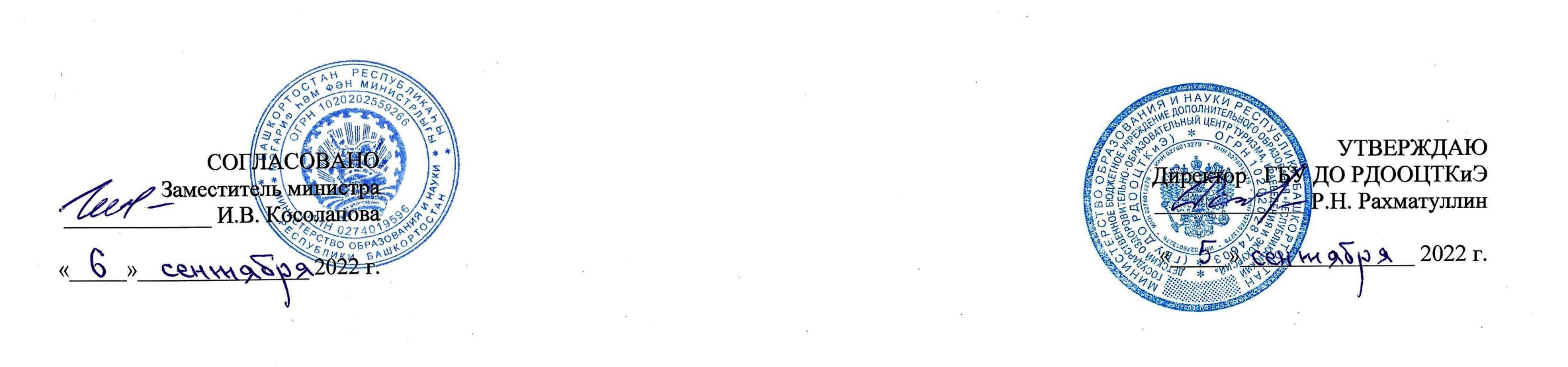 ПЛАН РАБОТЫгосударственного бюджетного учреждения дополнительного образованияРеспубликанский детский оздоровительно-образовательный центр туризма, краеведений и экскурсийна 2022 – 2023 учебный годУфа – 2022НОРМАТИВНО-ПРАВОВЫЕ ОСНОВЫ И ОСНОВНЫЕ ЗАДАЧИ ДЕЯТЕЛЬНОСТИ1.1. Цель деятельности ГБУ ДО РДООЦТКиЭ: - развитие и совершенствование туристско-краеведческой деятельности в Республике Башкортостан;- создание благоприятных условий для личностного и физического развития детей, удовлетворения их интересов, способностей и дарований, адаптации к жизни в обществе, формирования культуры и организации содержательного досуга средствами туристско-краеведческой деятельности.1.2. Для достижения заявленной цели ГБУ ДО РДООЦТКиЭ решает следующие основные задачи:1. Стратегическое планирование развития системы детско-юношеского туризма в Республике Башкортостан в рамках Концепции развития дополнительного образования детей  до 2030 года.2.Увеличение числа детей, принимающих участие в туристско-краеведческих мероприятиях, проводимых в условиях природной среды, соблюдая при этом обеспечение  безопасности.3.Распространение походно-экспедиционной и экскурсионной форм организации деятельности с обучающимися при реализации дополнительных образовательных программ за пределами фактического местонахождения образовательной организации.4.Создание условий для обеспечения в Республике Башкортостан эффективной системы взаимодействия в сфере дополнительного образования детей по реализации современных, вариативных и востребованных дополнительных общеобразовательных программ  туристско-краеведческой направленности.5.Создание единого реестра культурно-познавательных маршрутов для обучающихся Республики Башкортостан.6.Разработка и использование в образовательной деятельности маршрутов школьного познавательного туризма для  ознакомления детей с историей, культурой, традициями, природой Республики Башкортостан, а также для знакомства  с лицами, внесшими весомый вклад в его развитие, в том числе предназначенную для включения во внеурочную деятельность и программы академического обмена между образовательными организациями, а также в программы форумов, конгрессов и других мероприятий, организуемых для детей.7.Разработка и реализация мер по развитию школьных музеев, деятельность которых интегрирована с воспитательными и образовательными программами образовательных организаций, в том числе в части организации краеведческой деятельности.8.Информационно-методическое сопровождение реализации дополнительного образования детей туристско-краеведческой направленности, обеспечивающее целостность и системность действий  по совершенствованию качества образовательно-воспитательного процесса в учреждениях дополнительного образования туристско-краеведческой направленности.9.Реализация мер по развитию туристско-краеведческой деятельности, в том числе реализация программы Всероссийского движения учащихся «Отечество», республиканской туристско-краеведческой программы «Дорогами Отечество», исследовательской и проектной деятельности обучающихся.10.Совершенствование системы повышения профессионального мастерства и развития профессиональных компетенций специалистов направления туристско-краеведческой деятельности 1.3. Решению данных задач обеспечивается следующими основными нормативно-правовыми документами:1.3.1. На федеральном уровне:- Федеральный закон от 24 июля 1998 г. № 124-ФЗ «Об основных гарантиях прав ребенка в Российской Федерации» в редакции Федерального закона от 28 декабря 2016 г. № 465-ФЗ «О внесении изменений в отдельные законодательные акты Российской Федерации в части совершенствования государственного регулирования организации отдыха и оздоровления детей»;-Федеральный закон Российской Федерации от 29.12.2020 ода №273 «Об образовании в Российской Федерации»;-Федеральный проект «Успех каждого ребенка», утвержденный указом Президента РФ от 07 мая 2018 г. № 204;-Федеральный проект «Патриотическое воспитание граждан Российской Федерации в рамках национального проекта «Образование» до 2025 года;-Стратегия развития воспитания в Российской Федерации  до 2025 года (Распоряжение  Правительства Российской Федерации от 29.05.2021 года  №996-р.);-Стратегия развития туризма в Российской Федерации до 2035 года (Распоряжение Правительства Российской Федерации от 20.09.2019 года № 2129-р);-Об утверждении Государственной программы Российской Федерации «Развитие туризма» (Постановление  Правительства Российской Федерации от 24.12.2021 года  № 2439);-«Основы государственного регулирования и государственного контроля организации отдыха и оздоровления детей» (Распоряжение Правительства РФ от 22 мая 2017 г. № 978-р);-Концепция развития дополнительного образования детей  до 2030 года (Распоряжение Правительства Российской Федерации от 31 марта 2022года № 678-р);-Указ Президента Российской Федерации от 27.06.2022года №401 «О проведении в Российской Федерации Года педагога и наставника»; -Перечень поручений Президента Российской Федерации по итогам встречи со школьниками во Всероссийском детском центре «Океан» (утвержден Президентом РФ 24.09.2021г. № Пр-1806);-Перечень поручений Президента Российской Федерации по итогам заседания Совета при Президенте Российской Федерации по реализации государственной политики в сфере защиты семьи и детей (утвержден Президентом РФ 1.06.2021г. № Пр-2254);-Приказ Министерства Просвещения Российской Федерации от 03 сентября 2019 года №467 «Об утверждении Целевой модели развития региональных систем дополнительного образования детей»;-Приказ Минпросвещения России от 09.11.2018года № 196 «Об утверждении Порядка организации и осуществления образовательной деятельности по дополнительным общеобразовательным программам»;-Приказ МинобрнаукиРоссии от 23.08.2017 г. № 816 «Об утверждении Порядка применения организациями, осуществляющими образовательную деятельность, электронного обучения, дистанционных образовательных технологий при реализации образовательных программ»     (с изменениями приказ Министерства просвещения Российской Федерации от 30.09. 2020 года №533);	-Приказ Министерства науки и высшего образования Российской Федерации, Министерства просвещения Российской Федерации от 05.08.2020 № 882/391 «Об организации и осуществлении образовательной деятельности при сетевой форме реализации образовательных программ»; -Рекомендации по реализации внеурочной деятельности, программы воспитания и социализации, дополнительных общеобразовательных программ с применением дистанционных образовательных технологий (письмо Минпросвещения России от 07.05.2020 года);-Программа туристско-краеведческого движения обучающихся Российской Федерации «Отечество» (Приказ Министерства общего и профессионального образования Российской Федерации от 8 декабря 1998 года, согласованный с  Союзом краеведов России 7 декабря 1998 г.);-СанПиН 2.4.4.3172-14 Санитарно-эпидемиологические требования к устройству, содержанию и организации режима работы образовательных организаций дополнительного образования детей (ПостановлениеГлавного государственного санитарного врача Российской Федерации от 4 июля 2014 г. № 41).1.3.2. На республиканском уровне:-Государственная программа «Развитие образования в Республике Башкортостан» (с изменениями от 31 марта 2020 г.), утвержденная постановлением Правительства Республики Башкортостан от 21 февраля 2013 г. № 54;-Государственная программа «Развитие внутреннего и въездного туризма в Республике Башкортостан до 2023 года, утвержденная Постановлением Правительства Республики Башкортостан от 14.09.2017 года №424;-Распоряжение Правительства Республики Башкортостан от 29.10.2018 года №1055 «Об реализации федерального проекта «Успех каждого ребенка» национального проекта «Образование» в Республике Башкортостан (с изменениями от 13.08.2019 года № 866-р);-Концепция развития детского отдыха и оздоровления Республики Башкортостан на 2021-2024 годы;-План работы по реализации Концепции развития дополнительного образования детей до 2030 года в Республике Башкортостан(проект);                                                                                                                                                                                                                                                                                                                                                                                                                                                                                                                                                                                                                                                                 -Проект Стратегии развития туризма в Республике Башкортостан до 2035 года (на утверждении);-Приказ Министерства образования и науки Республики Башкортостан от 27 мая 2020 года №552 «Об утверждении Порядка формирования и ведения реестра организаций отдыха детей и их оздоровления на территории Республики Башкортостан»;-Программа развития детского туризма в Республике Башкортостан на 2021–2023 годы, утвержденная Министерством образования и науки Республики Башкортостан от 20 января 2021 г.;-Республиканская туристско-краеведческая программа «Дорогами Отечества» (приказ Министерства образования и науки РБ от 26 сентября 2018 г. №1151).№Наименование мероприятияСрок проведенияОтветственныеОжидаемые результатыОжидаемые результатыОжидаемые результатыОжидаемые результатыНормативно-правовое обеспечение образовательной деятельности. Разработка локальных актов Учреждения.Нормативно-правовое обеспечение образовательной деятельности. Разработка локальных актов Учреждения.Нормативно-правовое обеспечение образовательной деятельности. Разработка локальных актов Учреждения.Нормативно-правовое обеспечение образовательной деятельности. Разработка локальных актов Учреждения.Нормативно-правовое обеспечение образовательной деятельности. Разработка локальных актов Учреждения.Нормативно-правовое обеспечение образовательной деятельности. Разработка локальных актов Учреждения.Нормативно-правовое обеспечение образовательной деятельности. Разработка локальных актов Учреждения.Нормативно-правовое обеспечение образовательной деятельности. Разработка локальных актов Учреждения.1.1Разработка и утверждение  Программы развития республиканского и муниципальных центров детско-юношеского туризма  Республики Башкортостан до 2030 года август-ноябрь 2023 г.Информационно-методический отделАдминистрация ГБУ ДО РДООЦТКиЭИнформационно-методический отделАдминистрация ГБУ ДО РДООЦТКиЭИнформационно-методический отделАдминистрация ГБУ ДО РДООЦТКиЭИнформационно-методический отделАдминистрация ГБУ ДО РДООЦТКиЭУтвержденный документ1.2Разработка Рекомендаций по туристско-спортивной и экскурсионно-краеведческой работе для муниципальных образований  Республики Башкортостан на 2022-2023 учебный годавгуст-сентябрь2022г.Информационно-методический отделИнформационно-методический отделИнформационно-методический отделИнформационно-методический отделУтвержденный документ1.3Разработка и реализация  Положения  о проведении Республиканского этапа Всероссийского смотра-конкурса на лучшую организацию туристско-краеведческой деятельности в муниципальных образованиях Республики Башкортостан на 2022-2023 учебный год (комплексный зачет) август– сентябрь2022 г.Информационно-методический отделИнформационно-методический отделИнформационно-методический отделИнформационно-методический отделУтвержденный документ1.4Разработка протокола Республиканского   совещания   директоров учреждений дополнительного образования туристско-краеведческой направленности           сентябрь 2022гИнформационно-методический отделИнформационно-методический отделИнформационно-методический отделИнформационно-методический отделУтвержденный документ1.5Разработка и реализация республиканского Плана работы туристско-краеведческой направленности по реализации Концепции развития дополнительного образования детей до 2030 года и ее целевых показателей сентябрь 2022г.-август 2023 года Информационно-методический отдел Администрация ГБУ ДО РДООЦТКиЭИнформационно-методический отдел Администрация ГБУ ДО РДООЦТКиЭИнформационно-методический отдел Администрация ГБУ ДО РДООЦТКиЭИнформационно-методический отдел Администрация ГБУ ДО РДООЦТКиЭУтвержденный документ1.6Разработка Положения об общественном совете  Музея истории развития образования Республики Башкортостаноктябрь 2022г.Музей истории развития образованияМузей истории развития образованияМузей истории развития образованияМузей истории развития образованияУтвержденный документ1.7Разработка Концепции Музея истории развития образования Республики Башкортостан и Плана по его реализацииоктябрь-ноябрь 2022г.Музей истории развития образованияМузей истории развития образованияМузей истории развития образованияМузей истории развития образованияУтвержденный документ1.8Актуализация  деятельности Республиканского совета по развитию детского туризма в Республике Башкортостан ноябрь 2022г.,март 2023 г.Администрация ГБУ ДО РДООЦТКиЭАдминистрация ГБУ ДО РДООЦТКиЭАдминистрация ГБУ ДО РДООЦТКиЭАдминистрация ГБУ ДО РДООЦТКиЭПроведенные заседания, утвержденные документы 1.9Подготовка отчета о результатах самообследования Государственного бюджетного учреждения дополнительного образования Республиканский детский оздоровительно-образовательный центр туризма, краеведения и экскурсий за 2022 год до 10.04.2023годаИнформационно-методический отдел, структурные подразделения ГБУ ДО РДООЦТКиЭИнформационно-методический отдел, структурные подразделения ГБУ ДО РДООЦТКиЭИнформационно-методический отдел, структурные подразделения ГБУ ДО РДООЦТКиЭИнформационно-методический отдел, структурные подразделения ГБУ ДО РДООЦТКиЭУтвержденный документ2.Организация и проведение республиканских мероприятий2.Организация и проведение республиканских мероприятий2.Организация и проведение республиканских мероприятий2.Организация и проведение республиканских мероприятий2.Организация и проведение республиканских мероприятий2.Организация и проведение республиканских мероприятий2.Организация и проведение республиканских мероприятий2.1Проведение категорийных, многодневных и походов выходного дня (однодневных походов) для обучающихся Республики Башкортостанв течение года, Республика БашкортостанОтделтуризма и ориентированияОтделтуризма и ориентированияОтделтуризма и ориентированияОтделтуризма и ориентированияПовышение туристского мастерства, физическое оздоровление детей,охват 2715 чел.2.2Туристский праздник, посвященный Всемирному  дню туризмасентябрь2022г.Отделтуризма и ориентированияОтделтуризма и ориентированияОтделтуризма и ориентированияОтделтуризма и ориентированияВовлечение большего числа обучающихся в туристско –краеведческую деятельность, охват 500чел2.3Республиканский этап Всероссийского конкурса обучающихся на знание государственных и региональных символов Российской Федерациисентябрь- 1 ноября 2022г.Отдел краеведения и музееведенияОтдел краеведения и музееведенияОтдел краеведения и музееведенияОтдел краеведения и музееведенияВоспитание патриотизма и гражданственности обучающихся Республики Башкортостан,  охват 400 чел.2.4Республиканский этап Всероссийского конкурса проектных команд по созданию туристских и экскурсионных маршрутовсентябрь 2022г.-февраль 2023г.Отдел туризма и ориентирования Отдел краеведения и музееведенияОтдел туризма и ориентирования Отдел краеведения и музееведенияОтдел туризма и ориентирования Отдел краеведения и музееведенияОтдел туризма и ориентирования Отдел краеведения и музееведенияВыявление и поощрение лучших командообразующих коллективов РБ, охват 10 команд, 100 чел.2.5Республиканский этап Всероссийского конкурса школьных музеев Российской Федерациидо 20 сентября 2022г.Отделкраеведения и музееведенияОтделкраеведения и музееведенияОтделкраеведения и музееведенияОтделкраеведения и музееведенияАктивизация работы школьных музеев, распространение лучших практик, количество участников-40музеев (400чел.)2.6Лекторий «Исторические параллели» (Музей истории развития образования Республики Башкортостан) сентябрь 2022г.-апрель 2023г.МИРО РБМИРО РБМИРО РБМИРО РБУчастие в мероприятии ветеранов педагогического труда, молодежи и подростков, научных работников Вузов и научных учреждений2.7Республиканский туристско-краеведческий конкурс для детей с особыми образовательными потребностями «Своей Отчизне пою я песню»сентябрь-ноябрь 2022г.Отдел туризма и ориентированияОтдел туризма и ориентированияОтдел туризма и ориентированияОтдел туризма и ориентированияФормирование гражданского и патриотического воспитания обучающихся с ОВЗ,охват 180 чел.2.8Республиканский ежегодный конкурс, посвященный Международному Дню  карста и пещер ноябрь2022г.Отдел краеведения и музееведенияОтдел краеведения и музееведенияОтдел краеведения и музееведенияОтдел краеведения и музееведенияВыявление и поощрение одаренных детей, охват 100 чел.2.9Республиканский конкурс исследовательских работ учащихся «Краеведческие чтения», посвященный 90 –летию  ГБУ ДО РДООЦТКиЭноябрь-декабрь 2022 г.Отдел краеведенияи музееведенияОтдел краеведенияи музееведенияОтдел краеведенияи музееведенияОтдел краеведенияи музееведенияРазвитие исследовательской деятельности среди обучающихся, выпуск сборника лучших работ. Выявление и поощрение одаренных детей, охват 150 чел.2.10Республиканский этап Всероссийского конкурса исследовательских работ обучающихся «Отечество»ноябрь 2022г.-апрель 2023г.Отдел краеведения и музееведенияОтдел краеведения и музееведенияОтдел краеведения и музееведенияОтдел краеведения и музееведенияВыявление и поощрение одаренных детей, выявление лучших работ для участия во Всероссийском конкурсе, охват 350 чел.2.11Республиканский конкурс на лучший туристский маршрут «Путешествуем вместе по Башкортостану»ноябрь-декабрь 2022 годаОтдел туризма и ориентированияОтдел туризма и ориентированияОтдел туризма и ориентированияОтдел туризма и ориентированияФормирование реестра туристских маршрутов, охват 980 чел.2.12Республиканский  фестиваль краеведческих объединений, посвященный 90-летию ГБУ ДО РДООЦТКиЭноябрь 2022годаОтдел краеведения и музееведенияОтдел краеведения и музееведенияОтдел краеведения и музееведенияОтдел краеведения и музееведенияВыявление лучших краеведческих объединений Республики Башкортостан2.13Республиканские очные сессии Геологической школы «Асылташ»ноябрь 2022г., январь 2023г.Отдел краеведения и музееведенияОтдел краеведения и музееведенияОтдел краеведения и музееведенияОтдел краеведения и музееведенияВыявление лучших достижений обучающихся  в области геологии, проведение тестирования, охват 50 чел.2.14Мероприятия, посвященные Дню неизвестного солдата (по совместному плану с РО ООД ПДР в РБ )3 декабря 2022 г.Отдел туризма и ориентированияОтдел туризма и ориентированияОтдел туризма и ориентированияОтдел туризма и ориентированияПатриотическое воспитание обучающихся, увековечивание  памяти павших, перезахоронение останков воинов, популяризация поискового движения, охват 200 участников.2.17XXV республиканский этап Всероссийских соревнований по туризму на лыжных дистанцияхдекабрь2022г., г. ОктябрьскийОтдел туризма и ориентированияОтдел туризма и ориентированияОтдел туризма и ориентированияОтдел туризма и ориентированияВыявление сильнейших спортсменов и команд РБ, охват 200 чел.2.18Республиканский конкурс, посвященный Международному Дню палеонтологиидекабрь 2022г.-январь 2023г.Отдел краеведения и музееведенияОтдел краеведения и музееведенияОтдел краеведения и музееведенияОтдел краеведения и музееведенияВыявление и поощрение одаренных детей по направлению  геология, охват 100 чел.2.19Республиканский этап Всероссийского конкурса активистов школьных музеев среди обучающихся с ограниченными возможностями здоровьядекабрь 2022г.-январь 2023г.Отдел краеведения и музееведения Отделтуризма и ориентированияОтдел краеведения и музееведения Отделтуризма и ориентированияОтдел краеведения и музееведения Отделтуризма и ориентированияОтдел краеведения и музееведения Отделтуризма и ориентированияСоциализация детей с ОВЗ, охват 50 чел.2.20Республиканский этап Всероссийского конкурса экскурсоводов «По малой родине моей» среди обучающихся  образовательных учрежденийдекабрь 2022г.-март 2023г.Отдел краеведения и музееведенияОтдел краеведения и музееведенияОтдел краеведения и музееведенияОтдел краеведения и музееведенияВыявление и поощрение одаренных детей, охват 100 чел.2.21Республиканский этап общественного проекта Приволжского федерального округа «Герои Отечества»январь-июнь 2023г.Отдел краеведения и музееведенияОтдел краеведения и музееведенияОтдел краеведения и музееведенияОтдел краеведения и музееведенияВыявление лучших практик среди школьных музеев республики, 50 музеев2.22Оформление экспозиции «Ф.Х.Мустафина – министр образования Башкирской АССР. 100 лет со дня рождения»февраль-март 2023г.МИРО РБМИРО РБМИРО РБМИРО РБТематическая выставка к юбилею Ф.Х.Мустафиной2.23Зимние республиканские соревнования учащихся по ориентированию на местностифевраль-март2023 г.Отдел туризма и ориентированияОтдел туризма и ориентированияОтдел туризма и ориентированияОтдел туризма и ориентированияВыявление сильнейших спортсменов, отбор учащихся в сборную Республики Башкортостан, охват 300 чел.2.24Межрегиональный  военно-патриотический лагерь на горе Иремель «Заоблачный фронт.  Иремель»(по совместному плану с РО ООД ПДР в  РБ)22-28 марта2022 г.,БелорецкийрайонОтдел туризма и ориентированияОтдел туризма и ориентированияОтдел туризма и ориентированияОтдел туризма и ориентированияПатриотическое воспитание обучающихся, выявление и поощрение одаренных детей, талантливой молодежи, пропаганда ЗОЖ, до 100 участников2.25Республиканский туристско-краеведческий фестиваль для детей с особыми образовательными потребностями «Уфа-столица Башкортостана»март  2023г.,г. УфаОтдел туризма и ориентированияОтдел туризма и ориентированияОтдел туризма и ориентированияОтдел туризма и ориентированияСоциализация детей с особыми образовательными потребностями средствами туризма и краеведения, охват 70 чел.2.26Республиканский этап Всероссийской геологической олимпиады «Земля и человек»март 2023 г.Отдел краеведения и музееведенияОтдел краеведения и музееведенияОтдел краеведения и музееведенияОтдел краеведения и музееведенияВыявление и поощрение одаренных детей по направлению «Геология», охват 130 чел.2.27Республиканский конкурс юных исполнителей туристской песни «Играй, гитара звонкая!»апрель 2023 г.,г. УфаОтдел дополнительных общеобразов-ных программОтдел дополнительных общеобразов-ных программОтдел дополнительных общеобразов-ных программОтдел дополнительных общеобразов-ных программВыявление и поощрение одаренных детей, охват 130 чел. 2.28 Республиканские туристско-краеведческие соревнования  для детей с особыми образовательными потребностямимай 2023 г.,г. УфаОтдел туризма и ориентированияОтдел туризма и ориентированияОтдел туризма и ориентированияОтдел туризма и ориентированияСоциальная адаптация детей с ООП, охват 70 чел.2.29Образовательно-досуговый проект «Детская туристская АРТ-площадка ВЫСОТА»июнь 2023 г.,             г. УфаОтдел реализации дополнительных общеобразов-ных программОтдел реализации дополнительных общеобразов-ных программОтдел реализации дополнительных общеобразов-ных программОтдел реализации дополнительных общеобразов-ных программОрганизация познавательного досуга детей, посещающих  объединения  Центра и г. Уфы,3 смены по 25 чел.2.3073 республиканский туристский фестиваль обучающихся Республики Башкортостан   июнь 2023 г.,Республика БашкортостанОтдел туризма и ориентированияОтдел туризма и ориентированияОтдел туризма и ориентированияОтдел туризма и ориентированияВыявление сильнейших спортсменов и команд РБ, отбор команд на всероссийские соревнования охват 350 чел.2.31Межрегиональный слет поисковых отрядов Отечества (по совместному плану с РО ООД ПДР в  РБ)   июнь 2023 г.,Республика БашкортостанОтдел туризма и ориентирования Отдел туризма и ориентирования Отдел туризма и ориентирования Отдел туризма и ориентирования Патриотическое воспитание детей и молодежи, выявление и поощрение подростков, занимающихся поисковым движением, охват 120 участников2.32 Республиканский этап всероссийских соревнований обучающихся «Школа безопасности»    июнь 2023 г., Республика БашкортостанОтдел туризма и ориентированияОтдел туризма и ориентированияОтдел туризма и ориентированияОтдел туризма и ориентированияФормирование у обучающихся сознательного и ответственного отношения к личной и общественной безопасности, практических навыков и умений поведенияв экстремальных ситуациях, охват 650 чел.2.33 Летние республиканские соревнования обучающихся по ориентированию на местностисентябрь2022 г.,Республика БашкортостанОтдел  туризма и ориентированияОтдел  туризма и ориентированияОтдел  туризма и ориентированияОтдел  туризма и ориентированияВыявление сильнейших спортсменов, патриотическое воспитание, популяризацияориентирования, отбор членов команды на всероссийские соревнования,  охват 300 чел.2.34Республиканская профильная туристско-краеведческая смена    для детей с ограниченными возможностями здоровья «Звездный городок»    июль 2022 г.,Республика БашкортостанОтдел туризма и ориентированияОтдел туризма и ориентированияОтдел туризма и ориентированияОтдел туризма и ориентированияФормированиеу детей с ООП туристских знаний, умений и навыков, укрепление связей между объединениями детей с ООП из разных городов и районов РБ, охват 70 чел.2.35Республиканская полевая геологическая олимпиада в рамках слета «Юные геологи»июль-август 2023 г.Отдел краеведения и музееведенияБашГео, Минэкологии РБ, геолог.профильные организацииОтдел краеведения и музееведенияБашГео, Минэкологии РБ, геолог.профильные организацииОтдел краеведения и музееведенияБашГео, Минэкологии РБ, геолог.профильные организацииОтдел краеведения и музееведенияБашГео, Минэкологии РБ, геолог.профильные организацииФормированиеу обучающихся  геологических знаний, умений и навыков, укрепление связей между объединениями детей из разных городов и районов РБ Выявление и поощрение одаренных детей, охват 160 чел.2.36Республиканская профильная смена  юных туристов-краеведов «Соцветие курая»июль-август 2023 г.Отдел краеведения и музееведенияОтдел краеведения и музееведенияОтдел краеведения и музееведенияОтдел краеведения и музееведенияРазвитие навыков исследовательской работы, воспитание патриотизма и толерантности, охват 70 чел.2.37Экскурсионное обслуживание учащихся Республики Башкортостан, включая экскурсии в Музей истории развития образования РБв течение годаОтдел краеведения и музееведения Отдел краеведения и музееведения Отдел краеведения и музееведения Отдел краеведения и музееведения Экскурсионное обслуживание по заявкам, охват –до 1000 учащихся2.38Передвижные и стационарные выставки по истории Вооруженных сил РФ и военных конфликтов Отечества (по совместному плану с РО ООД ПДР в РБ)в течение года,г. Уфа, Республика БашкортостанОтдел туризма и ориентирования Отдел туризма и ориентирования Отдел туризма и ориентирования Отдел туризма и ориентирования Патриотическое воспитание обучающихся, изучение истории  Отечества, охват- до 1000 участников2.39Переоформление полномочий муниципальных  маршрутно-квалификационных комиссий (ММКК)ноябрь 2022г.-апрель 2023г.Отдел туризма и ориентированияОтдел туризма и ориентированияОтдел туризма и ориентированияОтдел туризма и ориентированияПриказы, оформленные документы2.1.Участие в региональных, международных и всероссийских мероприятиях по всем направлениям деятельности2.1.Участие в региональных, международных и всероссийских мероприятиях по всем направлениям деятельности2.1.Участие в региональных, международных и всероссийских мероприятиях по всем направлениям деятельности2.1.Участие в региональных, международных и всероссийских мероприятиях по всем направлениям деятельности2.1.Участие в региональных, международных и всероссийских мероприятиях по всем направлениям деятельности2.1.Участие в региональных, международных и всероссийских мероприятиях по всем направлениям деятельности2.1.Участие в региональных, международных и всероссийских мероприятиях по всем направлениям деятельности2.1.1Информационные интерактивные познавательные эфиры «Образовательный проект «Музейный час»октябрь 2022г.-май 2023г.Отдел краеведения и музееведенияОтдел краеведения и музееведенияОтдел краеведения и музееведенияОтдел краеведения и музееведенияУчастие в познавательных эфирах обучающихся –активистов школьных музеев2.1.2Мероприятия в рамках Всероссийского проекта «Без срока давности» (по особому плану)октябрь – декабрь 2022 г., март-май 2023г., Республика БашкортостанОтдел краеведения и музееведения , МИРООтдел краеведения и музееведения , МИРООтдел краеведения и музееведения , МИРООтдел краеведения и музееведения , МИРОСохранение исторической правды о Второй мировой войне, охват- 70 муниципалитетов2.1.3Всероссийский   конкурс  обучающихся на знание государственных и региональных символов, атрибутов Российской Федерацииноябрь-декабрь2022г.Отдел краеведения и музееведенияОтдел краеведения и музееведенияОтдел краеведения и музееведенияОтдел краеведения и музееведенияУчастие в конкурсе представителей РБ, защита проектов2.1.4Финал Общественного проекта Приволжского федерального округа «Герои Отечества» (номинация на лучший школьный музей)декабрь – май 2023 г.Отдел краеведения и музееведенияОтдел краеведения и музееведенияОтдел краеведения и музееведенияОтдел краеведения и музееведенияУчастие в конкурсе победителя республиканского этапа2.1.5Всероссийская научно-практическая конференция «Колпинские чтения по туризму и краеведению»:-Зайтунов Р.Б. «Частная женская гимназия С.П.Хитровской»;- Зайтунов Р.Б., Агте В.С., « Ф.Х.Мустафина – министр образования БАССР» (посвящена Году педагога и наставника)декабрь – февраль 2023 года,С-ПетербургИнформационно-методический отделИнформационно-методический отделИнформационно-методический отделИнформационно-методический отделУчастие в конкурсе представителей РБ, обучающихся и педагогов2.1.6Международная научно-практическая конференция по вопросам развития детско-юношеского и спортивно-оздоровительного туризма: -Зайтунов Р.Б., Агте В.С., Музей истории развития образования РБ: История и современность» (посвящена Году педагога и наставника)декабрь 2022г.,МоскваИнформационно-методический отделИнформационно-методический отделИнформационно-методический отделИнформационно-методический отделУчастие в конкурсе представителей РБ, обучающихся и педагогов2.1.7Всероссийский конкурс  учебных и методических материалов в помощь педагогам, организаторам туристско-краеведческой и экскурсионной работы с обучающимися, воспитанникамидекабрь – февраль 2023 года, МоскваИнформационно-методический отделИнформационно-методический отделИнформационно-методический отделИнформационно-методический отделУчастие в конкурсе представителей РБ2.1.8Всероссийский конкурс туристских походов  и экспедиций обучающихсяянварь – март 2023 г., МоскваОтдел туризма и ориентированияОтдел туризма и ориентированияОтдел туризма и ориентированияОтдел туризма и ориентированияУчастие в конкурсе представителей РБ 2.1.9Всероссийский конкурс активистов школьных музеев среди обучающихся с ограниченными возможностями здоровья  «Россия – родина моя»январь-март 2023 г., МоскваОтдел краеведения и музееведения Отделтуризма и ориентированияОтдел краеведения и музееведения Отделтуризма и ориентированияОтдел краеведения и музееведения Отделтуризма и ориентированияОтдел краеведения и музееведения Отделтуризма и ориентированияУчастие в конкурсе школьных музеев РБ2.1.10Всероссийский конкурс школьных музеев (онлайн)январь –март 2023 г., г.МоскваОтделкраеведения и музееведения Отделкраеведения и музееведения Отделкраеведения и музееведения Отделкраеведения и музееведения Участие в конкурсе лучших музеев –победителей республиканского этапа2.1.11Всероссийский  конкурс  «Геологическая выставка, музей»январь-мартОтдел краеведения и музееведенияОтдел краеведения и музееведенияОтдел краеведения и музееведенияОтдел краеведения и музееведенияУчастие в конкурсе представителей Республики Башкортостан2.1.12Всероссийский конкурс «Люди геологии»январь-мартОтдел краеведения и музееведенияОтдел краеведения и музееведенияОтдел краеведения и музееведенияОтдел краеведения и музееведенияУчастие в конкурсе представителей Республики Башкортостан2.1.13Всероссийские соревнования учащихся по ориентированиюфевраль, август2023г.Отделтуризма и ориентированияОтделтуризма и ориентированияОтделтуризма и ориентированияОтделтуризма и ориентированияУчастие в соревнованиях представителей РБ- победителей республиканского этапа соревнований2.1.14Всероссийский конкурс исследовательских  краеведческих  работ обучающихся «Отечество» февраль-апрель2023 г.                                                                                                                                                                                                                                                                                                                                                                                                                                                                                                                                                                                                                                                                                                                                                                                                                            Отдел краеведения и музееведенияОтдел краеведения и музееведенияОтдел краеведения и музееведенияОтдел краеведения и музееведенияУчастие в конкурсе представителей РБ –победителей республиканского этапа Конкурса2.1.15Всероссийский  фестиваль краеведческих объединений февраль – ноябрь 2023г.Отдел краеведения и музееведенияОтдел краеведения и музееведенияОтдел краеведения и музееведенияОтдел краеведения и музееведенияУчастие в конкурсе  команд  детских объединений РБ2.1.16Всероссийский конкурс «Богатство недр моей страны»февраль-апрель 2023г.Отдел краеведения и музееведенияОтдел краеведения и музееведенияОтдел краеведения и музееведенияОтдел краеведения и музееведенияУчастие в конкурсе  победителей республиканского этапа Конкурса2.1.17 Всероссийский конкурс  экскурсоводов «По малой родине моей»апрельОтдел краеведения и музееведенияОтдел краеведения и музееведенияОтдел краеведения и музееведенияОтдел краеведения и музееведенияУчастие в Конкурсе представителей РБ-победителей республиканского этапа2.1.18Межрегиональные соревнования учащихся «Школа безопасности»июнь-июль2023 г.Отделтуризма иориентированияОтделтуризма иориентированияОтделтуризма иориентированияОтделтуризма иориентированияПредставление Республики Башкортостан(1-2 команды) 2.1.19 Международный туристский слет учащихся Союзного государства июль 2023 г.Отдел  туризма и ориентированияОтдел  туризма и ориентированияОтдел  туризма и ориентированияОтдел  туризма и ориентированияУчастие  Республики Башкортостан на международном уровне(1 команда, 10 чел.)2.1.20VI Всероссийсский  слет  юных туристов           август 2023 г.Отделтуризма и ориентированияОтделтуризма и ориентированияОтделтуризма и ориентированияОтделтуризма и ориентированияПредставление Республики Башкортостан(1 команда)2.2.Участие в грантах, олимпиадах по всем направлениям деятельности2.2.Участие в грантах, олимпиадах по всем направлениям деятельности2.2.Участие в грантах, олимпиадах по всем направлениям деятельности2.2.Участие в грантах, олимпиадах по всем направлениям деятельности2.2.Участие в грантах, олимпиадах по всем направлениям деятельности2.2.Участие в грантах, олимпиадах по всем направлениям деятельности2.2.Участие в грантах, олимпиадах по всем направлениям деятельности2.2.1Привлечение дополнительных источников, участие в грантовых конкурсах с целью повышения эффективности туристско-краеведческой деятельности:-конкурс Министерства просвещения России;-конкурс грантов Главы Республики Башкортостан;-оказание платных образовательных услуг.Сентябрь 2022г.-май 2023г.ОтделыЦентраОтделыЦентраОтделыЦентраОтделыЦентраПолучение дополнительных финансовых источников 2.2.2 Московская  открытая  геологическая  олимпиада МГУ им. М.В. Ломоносовамарт 2023 г.,г. МоскваОтделкраеведения и музееведенияОтделкраеведения и музееведенияОтделкраеведения и музееведенияОтделкраеведения и музееведенияУчастие обучающихся РБ в олимпиаде –победителей республиканского этапа2.2.3Всероссийская полевая  геологическая  олимпиада  июль-август 2023 г., Республика ТатарстанОтделкраеведения и музееведенияОтделкраеведения и музееведенияОтделкраеведения и музееведенияОтделкраеведения и музееведенияУчастие обучающихся РБ в олимпиаде, победителей республиканского этапа3.Распространение лучших практик реализации современных, вариативных и востребованных дополнительных общеобразовательных программ для детей различных направленностейв образовательных организациях3.Распространение лучших практик реализации современных, вариативных и востребованных дополнительных общеобразовательных программ для детей различных направленностейв образовательных организациях3.Распространение лучших практик реализации современных, вариативных и востребованных дополнительных общеобразовательных программ для детей различных направленностейв образовательных организациях3.Распространение лучших практик реализации современных, вариативных и востребованных дополнительных общеобразовательных программ для детей различных направленностейв образовательных организациях3.Распространение лучших практик реализации современных, вариативных и востребованных дополнительных общеобразовательных программ для детей различных направленностейв образовательных организациях3.Распространение лучших практик реализации современных, вариативных и востребованных дополнительных общеобразовательных программ для детей различных направленностейв образовательных организациях3.Распространение лучших практик реализации современных, вариативных и востребованных дополнительных общеобразовательных программ для детей различных направленностейв образовательных организациях3.Распространение лучших практик реализации современных, вариативных и востребованных дополнительных общеобразовательных программ для детей различных направленностейв образовательных организациях3.1Организация методических мероприятий различного уровня (муниципальный, региональный, всероссийский, международный уровни) и участие в них:3.1методические советы;2 раза в год(август, апрель)Информационно-методический отделИнформационно-методический отделпротоколыпротоколыпротоколы3.1педагогические советы;3 раза в год (сентябрь, январь, май)Отдел реализации дополнительных общеобразов-ных программОтдел реализации дополнительных общеобразов-ных программпротоколыпротоколыпротоколы3.1республиканское совещание директоров образовательных организаций дополнительного образования туристско-краеведческой направленности;2 раза в год(октябрь, апрель)Информационно-методический отделИнформационно-методический отделпротоколпротоколпротокол3.1республиканский семинар координаторов  туристско-краеведческой работы в муниципальных образованиях;1раз в год(октябрь)Информационно-методический отделИнформационно-методический отделпротоколпротоколпротокол3.1республиканский семинар руководителей школьных музеев;1 раз в год(декабрь)Отдел краеведения и музееведенияОтдел краеведения и музееведенияпротоколпротоколпротокол3.1республиканский семинар по «Школе безопасности»;1 раз в год(декабрь)Отдел туризма и ориентированияОтдел туризма и ориентированияпротоколпротоколпротокол3.1республиканский семинар председателей и секретарей МКК;1 раз в год(апрель)Отдел туризма и ориентированияОтдел туризма и ориентированияпротоколпротоколпротокол3.1организация и проведение республиканского этапа Всероссийского конкурса учебных и методических материалов в помощь педагогам, организаторам туристско-краеведческой и экскурсионной работы с обучающимися, воспитанниками и участие в федеральном этапе в рамках Года педагога и наставника; январь-февраль 2023 г., март –май 2023 г.Информационно-методический отделИнформационно-методический отделпротоколпротоколпротокол3.1участие в республиканском и федеральном этапах  Всероссийского конкурса педагогического мастерства педагогов дополнительного образования «Сердце отдаю детям» в качестве наставников, посвященного Году педагога и наставника в Российской Федерации; апрель-май 2023 г., август-ноябрь 2023г. Отдел реализации дополнительных общеобразов-ных программИнформационно-методический отделОтдел реализации дополнительных общеобразов-ных программИнформационно-методический отделкачественное выступление на этапах конкурсакачественное выступление на этапах конкурсакачественное выступление на этапах конкурса3.1методические выезды в муниципальные образования Республики Башкортостан по направлению туристской и краеведческой деятельности;в течение учебного 2022-2023 годаОтдел туризма и ориентирования Отдел краеведенияи музееведенияОтдел туризма и ориентирования Отдел краеведенияи музееведенияОказание методической помощи муниципальным образованиям и учреждениям УДО по вопросам туризма и краеведенияОказание методической помощи муниципальным образованиям и учреждениям УДО по вопросам туризма и краеведенияОказание методической помощи муниципальным образованиям и учреждениям УДО по вопросам туризма и краеведения3.1обучающие семинары для педагогов по организации детско-юношеского геологического движения;февраль-март 2023 г.Отдел краеведенияи музееведенияОтдел краеведенияи музееведенияпроведение геологической олимпиады и лагеря «Юные геологи» для обучающихсяпроведение геологической олимпиады и лагеря «Юные геологи» для обучающихсяпроведение геологической олимпиады и лагеря «Юные геологи» для обучающихся3.1учебно-методический водный поход 2 к/с (река Большой Инзер) для учителей и педагогов дополнительного образования  с целью приобретения  компетенций по организации и проведению водных походов с учащимися;май 2023 г.Отдел туризма и ориентированияОтдел туризма и ориентированияПодготовленные кадры для проведения походов с учащимися Подготовленные кадры для проведения походов с учащимися Подготовленные кадры для проведения походов с учащимися 3.1учебно-методический пеший поход 1 к/с (гора Большой Иремель) для учителей и педагогов дополнительного образования  с целью приобретения  компетенций по организации и проведению пеших походов с учащимися;август 2023 г.Отделтуризма и ориентированияОтделтуризма и ориентированияПодготовленные кадры для проведения походов с учащимисяПодготовленные кадры для проведения походов с учащимисяПодготовленные кадры для проведения походов с учащимисяучастие во Всероссийской научно-практической конференции «Колпинские чтения по туризму и краеведению»; ноябрь-январь2023 г.Информационно-методический отделИнформационно-методический отделпубликация статей в количестве 3публикация статей в количестве 3публикация статей в количестве 33.2Проведение республиканских вебинаров по развитию туристско-краеведческого движения с обучающимися и педагогами образовательных организаций «Методи4ка»2 раза в месяц по четвергамИнформационно-методический отделИнформационно-методический отделВзаимодействие с муниципальными образовательными организациями по вопросам развития детского туризма и краеведения. Повышение уровня знаний слушателей.Взаимодействие с муниципальными образовательными организациями по вопросам развития детского туризма и краеведения. Повышение уровня знаний слушателей.Взаимодействие с муниципальными образовательными организациями по вопросам развития детского туризма и краеведения. Повышение уровня знаний слушателей.3.3Подготовка материалов к изданию Сборника лучших практик туристско-краеведческой направленности образовательных  организаций муниципальных районов Республики Башкортостанянварь – июнь 2023г.Информационно-методический отделИнформационно-методический отделвыпуск Сборникавыпуск Сборникавыпуск Сборника3.4Организация консультаций по разработке и апробации дополнительных общеобразовательных программ туристско-краеведческой направленности сентябрь2022г.-  апрель 2023 г.Отдел реализации дополнительных общеобразов-ных программИнформационно-методический отделОтдел реализации дополнительных общеобразов-ных программИнформационно-методический отделпрактико-ориентированные вебинарыпрактико-ориентированные вебинарыпрактико-ориентированные вебинары3.6Проведение республиканского семинара «Лучшие образовательные практики туристско-краеведческой направленности в соответствии с приоритетами обновления содержания и технологий дополнительного образования детей, утвержденными Концепцией  развития дополнительного образования детей до 2030года» в рамках Года педагога и наставникамай 2023г.Информационно-методический отделИнформационно-методический отделвыпуск электронного сборникавыпуск электронного сборникавыпуск электронного сборника4.Внедрение целевой модели ДОД4.Внедрение целевой модели ДОД4.Внедрение целевой модели ДОД4.Внедрение целевой модели ДОД4.Внедрение целевой модели ДОД4.Внедрение целевой модели ДОД4.Внедрение целевой модели ДОД4.Внедрение целевой модели ДОД4.1Обработка результатов мониторинга выявления особенностей запроса детей и родителей на занятия в дополнительном образовании туристско-краеведческой направленности.Сентябрь  2022 г.Информационно-методический отделИнформационно-методический отделВыявление востребованных направлений и программ туристско-краеведческой направленностиВыявление востребованных направлений и программ туристско-краеведческой направленностиВыявление востребованных направлений и программ туристско-краеведческой направленности4.2Разработка Программы   по внедрению интегративной  модели доступности дополнительного образования туристско-краеведческой направленности для детей сельских школ                                                                                                                                                                                    через дистанционные формы обучения октябрь-ноябрь  2022 г.Отдел реализации дополнительных общеобразов-ных программИнформационно-методический отделОтдел реализации дополнительных общеобразов-ных программИнформационно-методический отделРазработанная и утвержденная программа.Разработанная и утвержденная программа.Разработанная и утвержденная программа.4.3Формирование аналитической справки реализации Комплекса мер («дорожной карты») по внедрению целевой модели развития региональной системы дополнительного образования туристско-краеведческой направленности в 2021 -2022 учебном годуноябрь-декабрь 2022 г.Информационно-методический отделИнформационно-методический отделРезультат самообследованияпо реализации Дорожной карты внедрения Целевой моделиРезультат самообследованияпо реализации Дорожной карты внедрения Целевой моделиРезультат самообследованияпо реализации Дорожной карты внедрения Целевой модели4.4Обновление методов и содержания дополнительного образования туристско-краеведческой направленности детей в соответствии с их образовательными потребностями и индивидуальными возможностями, интересами семьи и общества (методов организации образовательного процесса по реализации востребованных программ на основании  мониторинга выявления особенностей запроса детей и родителей на занятия в дополнительном образовании туристско-краеведческой направленности муниципальных образований).Февраль-май 2023 г.Отделы центраОтделы центраПроведение вебинара по результатам мониторинга.Разработка модели развития системы организаций дополнительного образования туристско-краеведческой направленности Проведение вебинара по результатам мониторинга.Разработка модели развития системы организаций дополнительного образования туристско-краеведческой направленности Проведение вебинара по результатам мониторинга.Разработка модели развития системы организаций дополнительного образования туристско-краеведческой направленности 4.5Повышение вариативности дополнительного образования детей, качества и доступности дополнительных образовательных программ для детей  туристско-краеведческой направленности: разработка и   реализация комплексной дополнительной общеобразовательной программы  «Мой мир в объективе» в течение годаОтдел реализации дополнительных общеобразов-ных программОтдел реализации дополнительных общеобразов-ных программВостребованная дополнительная общеобразоват-наяразноуровневая программа (включает краткосрочные модули программ с применением дистанционных технологий и сетевых форм реализации) Востребованная дополнительная общеобразоват-наяразноуровневая программа (включает краткосрочные модули программ с применением дистанционных технологий и сетевых форм реализации) Востребованная дополнительная общеобразоват-наяразноуровневая программа (включает краткосрочные модули программ с применением дистанционных технологий и сетевых форм реализации) 4.1.Основные мероприятия, реализуемые для достижения показателей улучшения качества образовательной деятельности,направленные на открытость и доступность образовательных услуг4.1.Основные мероприятия, реализуемые для достижения показателей улучшения качества образовательной деятельности,направленные на открытость и доступность образовательных услуг4.1.Основные мероприятия, реализуемые для достижения показателей улучшения качества образовательной деятельности,направленные на открытость и доступность образовательных услуг4.1.Основные мероприятия, реализуемые для достижения показателей улучшения качества образовательной деятельности,направленные на открытость и доступность образовательных услуг4.1.Основные мероприятия, реализуемые для достижения показателей улучшения качества образовательной деятельности,направленные на открытость и доступность образовательных услуг4.1.Основные мероприятия, реализуемые для достижения показателей улучшения качества образовательной деятельности,направленные на открытость и доступность образовательных услуг4.1.Основные мероприятия, реализуемые для достижения показателей улучшения качества образовательной деятельности,направленные на открытость и доступность образовательных услуг4.1.Основные мероприятия, реализуемые для достижения показателей улучшения качества образовательной деятельности,направленные на открытость и доступность образовательных услуг4.1.1Организация мероприятий «День открытых дверей», посещение музея Истории развития образования Республики Башкортостансентябрь 2022 г., далее в течение учебного годаОтдел реализации дополнительных общеобразов-ных программМузей истории образованияОтдел реализации дополнительных общеобразов-ных программМузей истории образованияФормирование у детей мотивации к изучению истории и культуры родного края средствами туристско-краеведческой деятельностиФормирование у детей мотивации к изучению истории и культуры родного края средствами туристско-краеведческой деятельностиФормирование у детей мотивации к изучению истории и культуры родного края средствами туристско-краеведческой деятельности4.1.2Разработка и реализация тематической экскурсии «Истоки образования Башкортостана», посвященной Году педагога и наставникаоктябрь 2022г-декабрь 2023 г.Музей истории образования Музей истории образования Утвержденная на методическом совете тематическая экскурсияУтвержденная на методическом совете тематическая экскурсияУтвержденная на методическом совете тематическая экскурсия4.1.3Рекламные акции на телевидении, радио, СМИ, семинарах, курсах, рассылка объявлений и т.п.в течение годаОтделы ЦентраОтделы ЦентраИнформационная компания, медиа планИнформационная компания, медиа планИнформационная компания, медиа план4.2.Формирование и распространение моделей сетевого и дистанционного взаимодействия при реализации образовательных программ в образовательных организациях4.2.Формирование и распространение моделей сетевого и дистанционного взаимодействия при реализации образовательных программ в образовательных организациях4.2.Формирование и распространение моделей сетевого и дистанционного взаимодействия при реализации образовательных программ в образовательных организациях4.2.Формирование и распространение моделей сетевого и дистанционного взаимодействия при реализации образовательных программ в образовательных организациях4.2.Формирование и распространение моделей сетевого и дистанционного взаимодействия при реализации образовательных программ в образовательных организациях4.2.Формирование и распространение моделей сетевого и дистанционного взаимодействия при реализации образовательных программ в образовательных организациях4.2.Формирование и распространение моделей сетевого и дистанционного взаимодействия при реализации образовательных программ в образовательных организациях4.2.Формирование и распространение моделей сетевого и дистанционного взаимодействия при реализации образовательных программ в образовательных организациях4.2.1Привлечение интеллектуальных партнеров (ФГОУ ВО БГПУ им.М.Акмуллы, ФГОУ ВО «Уфимский государственный авиационный технический университет»); бизнес-партнеров реального сектора экономики (Уфимский спасательный отряд, Главное управление МЧС России по Республике Башкортостан; Государственный комитет Республики Башкортостан по чрезвычайным ситуациям;Башкортостанское региональное отделение Всероссийской общественной молодежной организации «Всероссийский студенческий корпус спасателей», Башкортостанское региональное отделение Всероссийского детско-юношеского движения «Школа безопасности» в рамках реализации  Программы  «Школа безопасности»декабрь 2022 г.-май 2023г.Отдел реализации дополнительных общеобразов-ных программОтдел краеведения и музееведенияИнформационно-методический отделОтдел реализации дополнительных общеобразов-ных программОтдел краеведения и музееведенияИнформационно-методический отделРеализация программы сетевого взаимодействияРеализация программы сетевого взаимодействияРеализация программы сетевого взаимодействия4.2.2Организация и проведение консультаций по разработке и апробации дополнительной общеобразовательной программы в сетевой форме «Школа безопасности»декабрь 2022 г.-май 2023г.Информационно-методический отделОтдел краеведения и музееведенияИнформационно-методический отделОтдел краеведения и музееведенияРазработка и реализация программы сетевого взаимодействияРазработка и реализация программы сетевого взаимодействияРазработка и реализация программы сетевого взаимодействия4.2.3Актуализация нормативно-правовых документов и методических материалов, регламентирующих реализацию дополнительной общеобразовательной программы в сетевой форме  «Школа безопасности» (ГБУ ДО РДООЦТКиЭ- учреждения дополнительного образования – образовательные организации – профильные Ссузы и Вузы- предприятия и организации  соответствующего профиля) январь-май2023 г.Отдел реализации дополнительных общеобразов-ных программИнформационно-методический отделОтдел реализации дополнительных общеобразов-ных программИнформационно-методический отделМодель сетевого взаимодействия приоритетного направления «Школа безопасности» Модель сетевого взаимодействия приоритетного направления «Школа безопасности» Модель сетевого взаимодействия приоритетного направления «Школа безопасности» 4.2.4.Совместная деятельность с Государственным комитетом Республики Башкортостан по туризму в рамках федерального проекта «Познавательный туризм», в т.ч. по комплектованию детских группв течение годаОтдел туризма, отдел краеведения и музееведенияОтдел туризма, отдел краеведения и музееведенияНаличие размещенной на сайте информации о перечнях разработанных культурно-познавательных маршрутов для учащихся 5-9 классов, вовлечение детей и подростков для участия в проекте.Наличие размещенной на сайте информации о перечнях разработанных культурно-познавательных маршрутов для учащихся 5-9 классов, вовлечение детей и подростков для участия в проекте.Наличие размещенной на сайте информации о перечнях разработанных культурно-познавательных маршрутов для учащихся 5-9 классов, вовлечение детей и подростков для участия в проекте.4.3.Мероприятия по обеспечению развития профессионального мастерства и уровня компетенций педагогических работников и других участников сферы дополнительного образования детей4.3.Мероприятия по обеспечению развития профессионального мастерства и уровня компетенций педагогических работников и других участников сферы дополнительного образования детей4.3.Мероприятия по обеспечению развития профессионального мастерства и уровня компетенций педагогических работников и других участников сферы дополнительного образования детей4.3.Мероприятия по обеспечению развития профессионального мастерства и уровня компетенций педагогических работников и других участников сферы дополнительного образования детей4.3.Мероприятия по обеспечению развития профессионального мастерства и уровня компетенций педагогических работников и других участников сферы дополнительного образования детей4.3.Мероприятия по обеспечению развития профессионального мастерства и уровня компетенций педагогических работников и других участников сферы дополнительного образования детей4.3.Мероприятия по обеспечению развития профессионального мастерства и уровня компетенций педагогических работников и других участников сферы дополнительного образования детей4.3.Мероприятия по обеспечению развития профессионального мастерства и уровня компетенций педагогических работников и других участников сферы дополнительного образования детей4.3.1Прохождение аттестации педагогических работников с целью установления соответствующей квалификационной категории         по графикуОтдел реализации дополнительных общеобразов-ных программОтдел реализации дополнительных общеобразов-ных программПрисвоение квалификационных категорийПрисвоение квалификационных категорийПрисвоение квалификационных категорий4.3.2Подготовка модели стажировки и наставничества   «Методист – студент», «Педагог дополнительного образования – студент» в рамках Года педагога и наставникав течение годаОтдел реализации дополнительных общеобразов-ных программОтдел реализации дополнительных общеобразов-ных программДоговор с ФГБОУ ВО БГПУ им.М.Акмуллы, колледжем БГПУ о стажировке и наставничестве в сфере туристско-краеведческой направленности.Договор с ФГБОУ ВО БГПУ им.М.Акмуллы, колледжем БГПУ о стажировке и наставничестве в сфере туристско-краеведческой направленности.Договор с ФГБОУ ВО БГПУ им.М.Акмуллы, колледжем БГПУ о стажировке и наставничестве в сфере туристско-краеведческой направленности.4.4. Мероприятия по разработке программ дополнительного образования детей4.4. Мероприятия по разработке программ дополнительного образования детей4.4. Мероприятия по разработке программ дополнительного образования детей4.4. Мероприятия по разработке программ дополнительного образования детей4.4. Мероприятия по разработке программ дополнительного образования детей4.4. Мероприятия по разработке программ дополнительного образования детей4.4. Мероприятия по разработке программ дополнительного образования детей4.4. Мероприятия по разработке программ дополнительного образования детей4.4.1 Реализация дополнительных общеобразовательных (общеразвивающих) программ для одаренных детей: -«Вертикаль»;-«Аккорд»;-«Вдохновение».В течение годаОтдел реализации дополнительных общеобразов-ных программОтдел реализации дополнительных общеобразов-ных программВыявление и поддержка одаренных детей, создание условий для развития интеллектуального и творческого потенциалаОхват – 75 чел. Выявление и поддержка одаренных детей, создание условий для развития интеллектуального и творческого потенциалаОхват – 75 чел. Выявление и поддержка одаренных детей, создание условий для развития интеллектуального и творческого потенциалаОхват – 75 чел. 4.4.2Разработка краткосрочной программы доступности дополнительного образования для вовлечения детей, находящихся в трудной жизненной ситуации-на базе детского дома №9;-на базе МБУ Объединение детских, подростковых и молодежных клубов «Йэшлек». Январь-февраль 2022г.Отдел реализации дополнительных общеобразов-ных программОтдел реализации дополнительных общеобразов-ных программФормирование и воспитание у обучающихся потребности в здоровом образе жизни,  антинаркотическая, антиалкогольная пропаганда, профилактика табакокурения, асоциального поведения.Формирование и воспитание у обучающихся потребности в здоровом образе жизни,  антинаркотическая, антиалкогольная пропаганда, профилактика табакокурения, асоциального поведения.Формирование и воспитание у обучающихся потребности в здоровом образе жизни,  антинаркотическая, антиалкогольная пропаганда, профилактика табакокурения, асоциального поведения.4.4.3Реализация адаптированных дополнительных общеобразовательных (общеразвивающих) программ: «Вертикаль», «Краеведение»для детей с нарушениями опорно –двигательного аппарата;«В стране красивой речи» для детей с задержкой психического развития.В течение годаОтдел реализации дополнительных общеобразов-ных программОтдел реализации дополнительных общеобразов-ных программОхват детей с особыми образовательными потребностями дополнительными общеобразовательными программами, охват 75 чел. Охват детей с особыми образовательными потребностями дополнительными общеобразовательными программами, охват 75 чел. Охват детей с особыми образовательными потребностями дополнительными общеобразовательными программами, охват 75 чел. 4.4.4Реализация краткосрочной дополнительной общеобразовательной общеразвивающей программы «Детская туристическая АРТ-площадка «Высота» в летний период на базе ГБУ ДО РДООЦТКиЭв каникулярное время, июнь 2023г.Отдел реализации дополнительных общеобразов-ных программОтдел реализации дополнительных общеобразов-ных программОрганизация содержательного досуга детей в каникулярный период   через туристско-краеведческую деятельность, охват 60 чел. Организация содержательного досуга детей в каникулярный период   через туристско-краеведческую деятельность, охват 60 чел. Организация содержательного досуга детей в каникулярный период   через туристско-краеведческую деятельность, охват 60 чел. 4.5.Мероприятия, направленные на комфортность условий, в которых осуществляется образовательная деятельность4.5.Мероприятия, направленные на комфортность условий, в которых осуществляется образовательная деятельность4.5.Мероприятия, направленные на комфортность условий, в которых осуществляется образовательная деятельность4.5.Мероприятия, направленные на комфортность условий, в которых осуществляется образовательная деятельность4.5.Мероприятия, направленные на комфортность условий, в которых осуществляется образовательная деятельность4.5.Мероприятия, направленные на комфортность условий, в которых осуществляется образовательная деятельность4.5.Мероприятия, направленные на комфортность условий, в которых осуществляется образовательная деятельность4.5.Мероприятия, направленные на комфортность условий, в которых осуществляется образовательная деятельность4.5.1Разработка и реализация регламентов должностей сотрудников Центра, положений отделов, регулярный контроль эффективности деятельности сотрудников на фоне заранее разработанных регламентов сентябрь 2022г.-май 2023г.специалист по кадрамспециалист по кадрамРазработанные документыРазработанные документыРазработанные документы4.5.2Разработка и реализация рейтинговой системы оценки эффективности деятельности персонала по оказанию образовательных услуг (ППК)сентябрь 2022г.-май 2023г.специалист по кадрам специалист по кадрам Оценка труда персонала согласно критериям ППКОценка труда персонала согласно критериям ППКОценка труда персонала согласно критериям ППК4.6.Мероприятия, направленные на усиление конкурентоспособности на рынке образовательных услуг дополнительного образования детей4.6.Мероприятия, направленные на усиление конкурентоспособности на рынке образовательных услуг дополнительного образования детей4.6.Мероприятия, направленные на усиление конкурентоспособности на рынке образовательных услуг дополнительного образования детей4.6.Мероприятия, направленные на усиление конкурентоспособности на рынке образовательных услуг дополнительного образования детей4.6.Мероприятия, направленные на усиление конкурентоспособности на рынке образовательных услуг дополнительного образования детей4.6.Мероприятия, направленные на усиление конкурентоспособности на рынке образовательных услуг дополнительного образования детей4.6.Мероприятия, направленные на усиление конкурентоспособности на рынке образовательных услуг дополнительного образования детей4.6.Мероприятия, направленные на усиление конкурентоспособности на рынке образовательных услуг дополнительного образования детей4.6.1Вовлечение дополнительных источников участия:-конкурс Министерства просвещения России;-конкурс грантов Главы Республики Башкортостан;-оказание платных образовательных услуг.Сентябрь 2022г.-май 2023г.ОтделыЦентраОтделыЦентраПолучение дополнительных финансовых источников Получение дополнительных финансовых источников Получение дополнительных финансовых источников 4.6.2Привлечение организаций-партнеров для совместных проектов (соревнований, конференций, фестивалей, программ сетевого взаимодействия):-Главное управление МЧС России по Республике Башкортостан;-Государственный комитет Республики Башкортостан по чрезвычайным ситуациям;-Федерация спортивного туризма Республики Башкортостан;-Башкирское отделение Всероссийской общественной организации «Русское географическое общество»;-Фонд развития  горно-геологического наследия, образования и бизнеса «Башнедра»;- Региональная общественная  организация поддержки и развития геологического общества в Республике Башкортостан;-Региональное отделение  Общероссийского общественного движения Поисковое движение России  в Республике Башкортостан; -Федеральное государственное бюджетное образовательное учреждение высшего образования «Башкирский государственный педагогический университет» им. М.Акмуллы;-ГБУ культуры и искусства Республики Башкортостан Национальный музей Республики Башкортостан;-ГАУ ДПО Региональный методический  центр дополнительного образования детей Республики Башкортостан.Сентябрь 2022г.-май 2023г.ОтделыЦентраОтделыЦентраКачественное проведение мероприятий и повышение их роли и значимости Качественное проведение мероприятий и повышение их роли и значимости Качественное проведение мероприятий и повышение их роли и значимости Мероприятия, направленные на формирование внутренней системы оценки качества образовательных услуг дополнительного образования детейМероприятия, направленные на формирование внутренней системы оценки качества образовательных услуг дополнительного образования детейМероприятия, направленные на формирование внутренней системы оценки качества образовательных услуг дополнительного образования детейМероприятия, направленные на формирование внутренней системы оценки качества образовательных услуг дополнительного образования детейМероприятия, направленные на формирование внутренней системы оценки качества образовательных услуг дополнительного образования детейМероприятия, направленные на формирование внутренней системы оценки качества образовательных услуг дополнительного образования детейМероприятия, направленные на формирование внутренней системы оценки качества образовательных услуг дополнительного образования детейМероприятия, направленные на формирование внутренней системы оценки качества образовательных услуг дополнительного образования детей5.1.Реализация внутренней системы оценки качества образовательных услуг дополнительного образования детей5.1.Реализация внутренней системы оценки качества образовательных услуг дополнительного образования детей5.1.Реализация внутренней системы оценки качества образовательных услуг дополнительного образования детей5.1.Реализация внутренней системы оценки качества образовательных услуг дополнительного образования детей5.1.Реализация внутренней системы оценки качества образовательных услуг дополнительного образования детей5.1.Реализация внутренней системы оценки качества образовательных услуг дополнительного образования детей5.1.Реализация внутренней системы оценки качества образовательных услуг дополнительного образования детей5.1.1Реализация Положения о системе внутренней оценки качества образования на официальном сайте учреждения.В течение годаСтруктурные подразделенияСтруктурные подразделенияСоответствие деятельности Центра критериям ПоложенияСоответствие деятельности Центра критериям ПоложенияСоответствие деятельности Центра критериям Положения5.1.2Составление Плана мероприятий по реализации и развитию внутренней системы оценки качества образования август 2022г.Отдел реализации дополнительных общеобразов-ныхпрограммОтдел реализации дополнительных общеобразов-ныхпрограммСоздание рабочей группы по реализации Плана мероприятий о внутренней системе оценки качества образования на 2022-2023 учебный годСоздание рабочей группы по реализации Плана мероприятий о внутренней системе оценки качества образования на 2022-2023 учебный годСоздание рабочей группы по реализации Плана мероприятий о внутренней системе оценки качества образования на 2022-2023 учебный год5.1.3Размещение   приказов, плана внутренней системы оценки качества образования, Положения о системе внутренней оценки качества образования ГБУ ДО РДООЦТКиЭ на официальном сайте учрежденияв течение года согласно планаОтдел реализации дополнительных общеобразов-ных программ, структурные подразделенияОтдел реализации дополнительных общеобразов-ных программ, структурные подразделенияОценка доступности и открытостиинформации о целях, задачах, направлениях и результатах работы ЦентраОценка доступности и открытостиинформации о целях, задачах, направлениях и результатах работы ЦентраОценка доступности и открытостиинформации о целях, задачах, направлениях и результатах работы Центра5.1.4Мониторинг сохранности контингента Центра2 раза в годОтдел реализации дополнительных общеобразов-ных программОтдел реализации дополнительных общеобразов-ных программОценка соответствия качества доступности дополнительного образования, результативности воспитательной работы, запросам обучающихся и родителей (законных представителей) обучающихсяОценка соответствия качества доступности дополнительного образования, результативности воспитательной работы, запросам обучающихся и родителей (законных представителей) обучающихсяОценка соответствия качества доступности дополнительного образования, результативности воспитательной работы, запросам обучающихся и родителей (законных представителей) обучающихся5.1.5Анализ уровня удовлетворенности организации воспитательно- образовательного процесса по результатам проведенных социальных опросов, анкетирования среди обучающихся и родителей (законных представителей) обучающихсямай 2023г.Отдел реализации дополнительных общеобразов-ных программОтдел реализации дополнительных общеобразов-ных программОценка соответствия качества доступности дополнительного образования, результативности воспитательной работы, запросам обучающихся и родителей (законных представителей) обучающихсяОценка соответствия качества доступности дополнительного образования, результативности воспитательной работы, запросам обучающихся и родителей (законных представителей) обучающихсяОценка соответствия качества доступности дополнительного образования, результативности воспитательной работы, запросам обучающихся и родителей (законных представителей) обучающихся5.1.6Проведение итоговых и открытых занятий по реализации дополнительных общеобразовательных общеразвивающих программ для родителей (законных представителей)	январь,май –июнь 2023г.Отдел реализации дополнительных общеобразов-ных программОтдел реализации дополнительных общеобразов-ных программОценка соответствия качества доступности дополнительного образования запросам   родителей (законных представителей) обучающихсяОценка соответствия качества доступности дополнительного образования запросам   родителей (законных представителей) обучающихсяОценка соответствия качества доступности дополнительного образования запросам   родителей (законных представителей) обучающихся5.1.7Мониторинг достижений и результативности участия обучающихся в мероприятиях, конкурсах, соревнованиях различного уровня.ЕжеквартальноОтдел реализации дополнительных общеобразов-ных программОтдел реализации дополнительных общеобразов-ных программОценка качества успешности освоения обучающимисяДООПОценка качества успешности освоения обучающимисяДООПОценка качества успешности освоения обучающимисяДООП5.1.8Аттестация обучающихся объединений ГБУ ДО РДООЦТКиЭ	май 2023 г.Отдел реализации дополнительных общеобразов-ных программОтдел реализации дополнительных общеобразов-ных программОценка уровня знаний, умений и навыков обучающегося и их соответствие прогнозируемым результатам дополнительных общеобразовательных общеразвивающих программОценка уровня знаний, умений и навыков обучающегося и их соответствие прогнозируемым результатам дополнительных общеобразовательных общеразвивающих программОценка уровня знаний, умений и навыков обучающегося и их соответствие прогнозируемым результатам дополнительных общеобразовательных общеразвивающих программ5.1.9Изучение обеспечения антитеррористической защищенностью, пожарной безопасностью, комфортными условиями пребывания обучающихся в Центре, рациональной организацией образовательного процессав течение годаОтдел реализации дополнительных общеобразов-ных программ, специалист по охране труда, АХООтдел реализации дополнительных общеобразов-ных программ, специалист по охране труда, АХООценка соответствия качества безопасного пребывания обучающихся в учреждении, здоровьесберегающейдеятельности запросам обучающихся и родителей (законных представителей) обучающихсяОценка соответствия качества безопасного пребывания обучающихся в учреждении, здоровьесберегающейдеятельности запросам обучающихся и родителей (законных представителей) обучающихсяОценка соответствия качества безопасного пребывания обучающихся в учреждении, здоровьесберегающейдеятельности запросам обучающихся и родителей (законных представителей) обучающихсяМатериально – технические ресурсы в системе дополнительного образования детейМатериально – технические ресурсы в системе дополнительного образования детейМатериально – технические ресурсы в системе дополнительного образования детейМатериально – технические ресурсы в системе дополнительного образования детейМатериально – технические ресурсы в системе дополнительного образования детейМатериально – технические ресурсы в системе дополнительного образования детейМатериально – технические ресурсы в системе дополнительного образования детейМатериально – технические ресурсы в системе дополнительного образования детей6.1.Модернизация базы материально-технических ресурсов, методических материалов6.1.Модернизация базы материально-технических ресурсов, методических материалов6.1.Модернизация базы материально-технических ресурсов, методических материалов6.1.Модернизация базы материально-технических ресурсов, методических материалов6.1.Модернизация базы материально-технических ресурсов, методических материалов6.1.Модернизация базы материально-технических ресурсов, методических материалов6.1.Модернизация базы материально-технических ресурсов, методических материалов6.1.Модернизация базы материально-технических ресурсов, методических материалов6.1.1Приобретение дополнительного оборудования для оснащения учебных кабинетовавгуст2022г.Административно-хозяйственный отделАдминистративно-хозяйственный отделПриобретение флипчартов магнитно-маркерных передвижных на стойках, вестерн-гитар.Приобретение флипчартов магнитно-маркерных передвижных на стойках, вестерн-гитар.Приобретение флипчартов магнитно-маркерных передвижных на стойках, вестерн-гитар.6.1.2Материально-техническое обеспечение учебно-тренировочного полигона «Скалодром»август-декабрь 2022г.Административно-хозяйственный отдел Отдел реализации дополнительных общеобразов-ных программАдминистративно-хозяйственный отдел Отдел реализации дополнительных общеобразов-ных программПриобретение страховочно-спасательного оборудования- каната Альпекс Д10мм, мойки высокого давления,скальных панелей.Восстановление покрытия матов и чехловПриобретение страховочно-спасательного оборудования- каната Альпекс Д10мм, мойки высокого давления,скальных панелей.Восстановление покрытия матов и чехловПриобретение страховочно-спасательного оборудования- каната Альпекс Д10мм, мойки высокого давления,скальных панелей.Восстановление покрытия матов и чехлов6.1.3Техническое обследование учебного полигона «Скалодром» на предмет соответствия с привлечением специализированной организацииавгуст-декабрь 2022г.Административно-хозяйственный отдел Отдел реализации дополнительных общеобразов-ных программАдминистративно-хозяйственный отдел Отдел реализации дополнительных общеобразов-ных программРазработка паспорта объекта, переоборудование согласно норм и правил безопасной   эксплуатацииРазработка паспорта объекта, переоборудование согласно норм и правил безопасной   эксплуатацииРазработка паспорта объекта, переоборудование согласно норм и правил безопасной   эксплуатации6.1.4Подготовка и оформление учебных кабинетов Центра к новому учебному годуавгуст 2023г.Административно-хозяйственный отделАдминистративно-хозяйственный отделАкты подготовки кабинетов к новому учебному годуАкты подготовки кабинетов к новому учебному годуАкты подготовки кабинетов к новому учебному году6.1.5Локальный ремонт кровли Здания ГБУ ДО РДООЦТКиЭ( Литер А)август  2022г.Административно-хозяйственный отделАдминистративно-хозяйственный отделСогласно утвержденной смете Согласно утвержденной смете Согласно утвержденной смете 6.1.6Капитальный ремонт центральной входной группы здания ГБУ ДО РДООЦТКиЭ и архива МоиН РБавгуст – сентябрь 2022г.Администрат-хозяйственный отделАдминистрат-хозяйственный отделСогласно утвержденной сметеСогласно утвержденной сметеСогласно утвержденной смете6.1.7Реэкспозиция залов МИРО РБсентябрь-декабрь 2022г.МИРО РБ, Административно-хозяйственный отделМИРО РБ, Административно-хозяйственный отделНовые залы, новое наполнение экспозиционных выставокНовые залы, новое наполнение экспозиционных выставокНовые залы, новое наполнение экспозиционных выставок6.1.8Приобретение оборудования для проведения культурно-массовых мероприятий на открытом воздухедекабрь 2021г.Административно-хозяйственный отделАдминистративно-хозяйственный отделПриобретение портативной акустической системыПриобретение портативной акустической системыПриобретение портативной акустической системы6.1.9Асфальтирование прилегающей территории ГБУ ДО РДООЦТКиЭмай-август 2023г.Административно-хозяйственный отделАдминистративно-хозяйственный отделСоставление сметыСоставление сметыСоставление сметы6.2.Обновление содержания программно-методического обеспечения реализации общеобразовательных – общеразвивающих программ- внедрение инновационных подходов к построению дополнительного образования в избранной области (обновление содержания, форм, методов, приемов, средств обучения) для решения профессиональных задач и самообразования педагогов6.2.Обновление содержания программно-методического обеспечения реализации общеобразовательных – общеразвивающих программ- внедрение инновационных подходов к построению дополнительного образования в избранной области (обновление содержания, форм, методов, приемов, средств обучения) для решения профессиональных задач и самообразования педагогов6.2.Обновление содержания программно-методического обеспечения реализации общеобразовательных – общеразвивающих программ- внедрение инновационных подходов к построению дополнительного образования в избранной области (обновление содержания, форм, методов, приемов, средств обучения) для решения профессиональных задач и самообразования педагогов6.2.Обновление содержания программно-методического обеспечения реализации общеобразовательных – общеразвивающих программ- внедрение инновационных подходов к построению дополнительного образования в избранной области (обновление содержания, форм, методов, приемов, средств обучения) для решения профессиональных задач и самообразования педагогов6.2.Обновление содержания программно-методического обеспечения реализации общеобразовательных – общеразвивающих программ- внедрение инновационных подходов к построению дополнительного образования в избранной области (обновление содержания, форм, методов, приемов, средств обучения) для решения профессиональных задач и самообразования педагогов6.2.Обновление содержания программно-методического обеспечения реализации общеобразовательных – общеразвивающих программ- внедрение инновационных подходов к построению дополнительного образования в избранной области (обновление содержания, форм, методов, приемов, средств обучения) для решения профессиональных задач и самообразования педагогов6.2.Обновление содержания программно-методического обеспечения реализации общеобразовательных – общеразвивающих программ- внедрение инновационных подходов к построению дополнительного образования в избранной области (обновление содержания, форм, методов, приемов, средств обучения) для решения профессиональных задач и самообразования педагогов6.2.Обновление содержания программно-методического обеспечения реализации общеобразовательных – общеразвивающих программ- внедрение инновационных подходов к построению дополнительного образования в избранной области (обновление содержания, форм, методов, приемов, средств обучения) для решения профессиональных задач и самообразования педагогов6.2.1          Реконструкция Музея  истории  развития  образования  Республики Башкортостан. Оформление двух залов:-Становление и развитие республиканской системы образования: люди, события, факты;-Зал гордости Учителя в рамках  Года педагога и наставникасентябрь-декабрь 2022г.Административно-хозяйственный отдел,МИРО РБАдминистративно-хозяйственный отдел,МИРО РБАдминистративно-хозяйственный отдел,МИРО РБСогласно утвержденной смете и выделенным средствамСогласно утвержденной смете и выделенным средствам6.2.2Издание исторических очерков «Музей истории развития образования  Республики Башкортостан», посвященных Году педагога и наставника.октябрь-ноябрьМИРО РБ, информационно-методический отделМИРО РБ, информационно-методический отделМИРО РБ, информационно-методический отделГотовыйвыпущенный сборникГотовыйвыпущенный сборник6.2.2Развитие дистанционных форм обучения  с обучающимися и педагогами Республики Башкортостансентябрь 2022г.-май 2023г.Отдел реализации дополнительных общеобразов-ных программОтдел реализации дополнительных общеобразов-ных программОтдел реализации дополнительных общеобразов-ных программГотовность педагогического состава Учреждения к обучению и Готовность педагогического состава Учреждения к обучению и 7.Учебно-воспитательная программа7.Учебно-воспитательная программа7.Учебно-воспитательная программа7.Учебно-воспитательная программа7.Учебно-воспитательная программа7.Учебно-воспитательная программа7.Учебно-воспитательная программа7.Учебно-воспитательная программа7.1.Дальнейшее совершенствование и активизация сотрудничества педагогов с родителями и общественностью с целью успешного функционирования детских объединений.7.1.Дальнейшее совершенствование и активизация сотрудничества педагогов с родителями и общественностью с целью успешного функционирования детских объединений.7.1.Дальнейшее совершенствование и активизация сотрудничества педагогов с родителями и общественностью с целью успешного функционирования детских объединений.7.1.Дальнейшее совершенствование и активизация сотрудничества педагогов с родителями и общественностью с целью успешного функционирования детских объединений.7.1.Дальнейшее совершенствование и активизация сотрудничества педагогов с родителями и общественностью с целью успешного функционирования детских объединений.7.1.Дальнейшее совершенствование и активизация сотрудничества педагогов с родителями и общественностью с целью успешного функционирования детских объединений.7.1.Дальнейшее совершенствование и активизация сотрудничества педагогов с родителями и общественностью с целью успешного функционирования детских объединений.7.1.1Проведение родительских собраний:«Роль дополнительного образования в развитии и социализации обучающихся»;«Итоги воспитательной и образовательной работы в объединении» сентябрь -октябрь 2022г.май 2022г.Отдел реализации дополнительных общеобразов-ных программОтдел реализации дополнительных общеобразов-ных программИнформирование родителей (законных представителей) о работе объединений, вовлечение родителей (законных представителей) в образовательно-воспитательный процесс, деятельность Центра и объединенияОхват – 770 чел.Информирование родителей (законных представителей) о работе объединений, вовлечение родителей (законных представителей) в образовательно-воспитательный процесс, деятельность Центра и объединенияОхват – 770 чел.Информирование родителей (законных представителей) о работе объединений, вовлечение родителей (законных представителей) в образовательно-воспитательный процесс, деятельность Центра и объединенияОхват – 770 чел.7.1.2Формирование родительского комитета в объединениях сентябрь -октябрь 2021г.Отдел реализации дополнительных общеобразов-ных программОтдел реализации дополнительных общеобразов-ных программВовлечение родителей (законных представителей) в образовательно-воспитательный процесс, деятельность Центра и объединения Охват – 770 чел.Вовлечение родителей (законных представителей) в образовательно-воспитательный процесс, деятельность Центра и объединения Охват – 770 чел.Вовлечение родителей (законных представителей) в образовательно-воспитательный процесс, деятельность Центра и объединения Охват – 770 чел.7.1.3Проведение итоговых и открытых занятий по реализации дополнительных общеобразовательных общеразвивающих программ для родителей (законных представителей)январь,май –июнь 2023г.Отдел реализации дополнительных общеобразов-ныхпрограммОтдел реализации дополнительных общеобразов-ныхпрограммРезультаты деятельности обучающих в объединениях в формате видеофильмов, видеороликов, фотографий, электронных газет и журналовРезультаты деятельности обучающих в объединениях в формате видеофильмов, видеороликов, фотографий, электронных газет и журналовРезультаты деятельности обучающих в объединениях в формате видеофильмов, видеороликов, фотографий, электронных газет и журналов7.1.4Проведение консультаций для родителей по ведению разделов АИС «Навигатор» дополнительного образования детей Республики Башкортостанв течение годаОтдел реализации дополнительных общеобразов-ных программОтдел реализации дополнительных общеобразов-ных программОбеспечение актуальной информацией родителей (законных представителей) об АИС «Навигатор» и работе объединений ГБУ ДО РДООЦТКиЭОбеспечение актуальной информацией родителей (законных представителей) об АИС «Навигатор» и работе объединений ГБУ ДО РДООЦТКиЭОбеспечение актуальной информацией родителей (законных представителей) об АИС «Навигатор» и работе объединений ГБУ ДО РДООЦТКиЭ7.1.5Проведение социальных опросов, анкетирования среди обучающихся и родителей (законных представителей) обучающихся с целью изучения уровня удовлетворенности организации образовательно-воспитательного процесса в объединениях ГБУ ДО РДООЦТКиЭмай 2023г.Отдел реализации дополнительных общеобразов-ных программОтдел реализации дополнительных общеобразов-ных программОценка соответствия качества доступности дополнительного образования, результативности воспитательной работы, запросам обучающихся и родителей (законных представителей) обучающихсяОценка соответствия качества доступности дополнительного образования, результативности воспитательной работы, запросам обучающихся и родителей (законных представителей) обучающихсяОценка соответствия качества доступности дополнительного образования, результативности воспитательной работы, запросам обучающихся и родителей (законных представителей) обучающихся7.2.Реализация творческого потенциала все участников образовательного процесса, использование современных форм педагогических технологий обучения и развития личности, участия в творческих состязаниях (выставки, смотры, конкурсы и т.д.) различного уровня7.2.Реализация творческого потенциала все участников образовательного процесса, использование современных форм педагогических технологий обучения и развития личности, участия в творческих состязаниях (выставки, смотры, конкурсы и т.д.) различного уровня7.2.Реализация творческого потенциала все участников образовательного процесса, использование современных форм педагогических технологий обучения и развития личности, участия в творческих состязаниях (выставки, смотры, конкурсы и т.д.) различного уровня7.2.Реализация творческого потенциала все участников образовательного процесса, использование современных форм педагогических технологий обучения и развития личности, участия в творческих состязаниях (выставки, смотры, конкурсы и т.д.) различного уровня7.2.Реализация творческого потенциала все участников образовательного процесса, использование современных форм педагогических технологий обучения и развития личности, участия в творческих состязаниях (выставки, смотры, конкурсы и т.д.) различного уровня7.2.Реализация творческого потенциала все участников образовательного процесса, использование современных форм педагогических технологий обучения и развития личности, участия в творческих состязаниях (выставки, смотры, конкурсы и т.д.) различного уровня7.2.Реализация творческого потенциала все участников образовательного процесса, использование современных форм педагогических технологий обучения и развития личности, участия в творческих состязаниях (выставки, смотры, конкурсы и т.д.) различного уровня7.2.1Конкурс ДПИ «Туристское ассорти», посвященное Международному дню туризмасентябрь  2022гОтдел реализации дополнительных общеобразов-ных программОтдел реализации дополнительных общеобразов-ных программПопуляризация туризма и краеведения среди обучающихся, вовлечение детей в туристско-краеведческую деятельность, охват – 770 обучающихсяПопуляризация туризма и краеведения среди обучающихся, вовлечение детей в туристско-краеведческую деятельность, охват – 770 обучающихсяПопуляризация туризма и краеведения среди обучающихся, вовлечение детей в туристско-краеведческую деятельность, охват – 770 обучающихся7.2.2Соревнования по скалолазанию (дисциплина «трудность») «Вперед к вершинам !» среди обучающихся объединений ГБУ ДО РДООЦТКиЭоктябрь  2022 г.Отдел реализации дополнительных общеобразов-ных программОтдел реализации дополнительных общеобразов-ных программПопуляризация скалолазания, повышение уровня физической подготовленности и мастерства обучающихся, охват – 100 обучающихсяПопуляризация скалолазания, повышение уровня физической подготовленности и мастерства обучающихся, охват – 100 обучающихсяПопуляризация скалолазания, повышение уровня физической подготовленности и мастерства обучающихся, охват – 100 обучающихся7.2.3Конкурс рисунков «Улыбка мамы» в рамках Дня матери среди обучающихся объединений ГБ ДО РДООЦТКиЭноябрь 2022г.Отдел реализации дополнительных общеобразов-ных программОтдел реализации дополнительных общеобразов-ных программПовышение мотивации обучающихся в области художественного творчества, охват – 100 обучающихся  Повышение мотивации обучающихся в области художественного творчества, охват – 100 обучающихся  Повышение мотивации обучающихся в области художественного творчества, охват – 100 обучающихся  7.2.4Конкурс рисунков и поделок «Новогодняя открытка»  среди обучающихся объединений ГБУ ДО РДООЦТКиЭ7-21 декабря2022г.Отдел реализации дополнительных общеобразов-ных программОтдел реализации дополнительных общеобразов-ных программПовышение мотивации обучающихся в области художественного творчества, охват – 100 обучающихся  Повышение мотивации обучающихся в области художественного творчества, охват – 100 обучающихся  Повышение мотивации обучающихся в области художественного творчества, охват – 100 обучающихся  7.2.5Соревнования по скалолазанию  «Давай выше!» среди обучающихся объединений ГБУ ДО РДООЦТКиЭдекабрь  2022 г.Отдел реализации дополнительных общеобразов-ных программОтдел реализации дополнительных общеобразов-ных программПопуляризация скалолазания, повышение уровня физической подготовленности и мастерства обучающихсяОхват – 100 обучающихсяПопуляризация скалолазания, повышение уровня физической подготовленности и мастерства обучающихсяОхват – 100 обучающихсяПопуляризация скалолазания, повышение уровня физической подготовленности и мастерства обучающихсяОхват – 100 обучающихся7.2.6Участие в Первенстве Уфы по скалолазаниюянварь 2023г.Отдел реализации дополнительных общеобразов-ных программОтдел реализации дополнительных общеобразов-ных программПопуляризация скалолазания, повышение уровня физической подготовленности и 7.2.3.мастерства обучающихся, охват – 25 обучающихсяПопуляризация скалолазания, повышение уровня физической подготовленности и 7.2.3.мастерства обучающихся, охват – 25 обучающихсяПопуляризация скалолазания, повышение уровня физической подготовленности и 7.2.3.мастерства обучающихся, охват – 25 обучающихся7.2.7Участие в Первенстве России по скалолазанию (г.Воронеж)январь 2023г.Отдел реализации дополнительных общеобразов-ных программОтдел реализации дополнительных общеобразов-ных программРезультативность выступления лучших скалолазов Центра на всероссийских соревнованиях, охват 10 чел.Результативность выступления лучших скалолазов Центра на всероссийских соревнованиях, охват 10 чел.Результативность выступления лучших скалолазов Центра на всероссийских соревнованиях, охват 10 чел.7.2.8Участие в Первенстве Республики Башкортостан по скалолазаниюфевраль 2023г.Отдел реализации дополнительных общеобразов-ных программОтдел реализации дополнительных общеобразов-ных программРезультативность выступления лучших скалолазов Центра на всероссийских соревнованиях, охват 25 чел.Результативность выступления лучших скалолазов Центра на всероссийских соревнованиях, охват 25 чел.Результативность выступления лучших скалолазов Центра на всероссийских соревнованиях, охват 25 чел.7.2.9Участие в Первенстве ПФО по скалолазанию (г.Салават)февраль 2023г.Отдел реализации дополнительных общеобразов-ных программОтдел реализации дополнительных общеобразов-ных программПредставление Республики Башкортостан в ПФО, успешное выступление обучающихся, охват 10 чел.Представление Республики Башкортостан в ПФО, успешное выступление обучающихся, охват 10 чел.Представление Республики Башкортостан в ПФО, успешное выступление обучающихся, охват 10 чел.7.2.10Организация и проведение тематических дней в каникулярный период      в течение годаОтдел реализации дополнительных общеобразов-ных программОтдел реализации дополнительных общеобразов-ных программОрганизация содержательного досуга детей в каникулярный период  средствами туризма и краеведения,охват – 500 обучающихсяОрганизация содержательного досуга детей в каникулярный период  средствами туризма и краеведения,охват – 500 обучающихсяОрганизация содержательного досуга детей в каникулярный период  средствами туризма и краеведения,охват – 500 обучающихся7.2.11Экологический десант  «Экология и мы» среди обучающихся объединений ГБУ ДО РДООЦТКиЭмарт 2023 г.      Отдел реализации дополнительных общеобразов-ных программОтдел реализации дополнительных общеобразов-ных программФормирование экологически ответственного мировоззрения, заботы об окружающей среде,охват – 50 обучающихсяФормирование экологически ответственного мировоззрения, заботы об окружающей среде,охват – 50 обучающихсяФормирование экологически ответственного мировоззрения, заботы об окружающей среде,охват – 50 обучающихся7.2.12Конкурс «Рисуем Победу» среди обучающихся объединений ГБУ ДО РДООЦТКиЭапрель –май2022 г.Отдел реализации дополнительных общеобразов-ных программОтдел реализации дополнительных общеобразов-ных программПатриотическое воспитание обучающихся, организация выставки рисунков,охват – 100 обучающихсяПатриотическое воспитание обучающихся, организация выставки рисунков,охват – 100 обучающихсяПатриотическое воспитание обучающихся, организация выставки рисунков,охват – 100 обучающихся7.2.13.Соревнования по скалолазанию «На вершину!» среди обучающихся объединений ГБУ ДО РДООЦТКиЭмай 2023 г.Отдел реализации дополнительных общеобразов-ных программОтдел реализации дополнительных общеобразов-ных программПопуляризация скалолазания, повышение уровня физической подготовки среди обучающихся, охват – 100 чел.Популяризация скалолазания, повышение уровня физической подготовки среди обучающихся, охват – 100 чел.Популяризация скалолазания, повышение уровня физической подготовки среди обучающихся, охват – 100 чел.7.2.14.Соревнования по скалолазанию «Скала» среди обучающихся объединений ГБУ ДО РДООЦТКиЭмай 2023 г.Отдел реализации дополнительных общеобразов-ных программОтдел реализации дополнительных общеобразов-ных программИтоговая аттестация обучающихся ГБУ ДО РДООЦТКиЭ, занимающихся скалолазанием,                  охват – 75 обучающихсяИтоговая аттестация обучающихся ГБУ ДО РДООЦТКиЭ, занимающихся скалолазанием,                  охват – 75 обучающихсяИтоговая аттестация обучающихся ГБУ ДО РДООЦТКиЭ, занимающихся скалолазанием,                  охват – 75 обучающихся7.2.15.Мастер-класс по скалолазанию для обучающихся набора 2022-2023 учебного года. май 2022 г.Отдел реализации дополнительных общеобразов-ных программОтдел реализации дополнительных общеобразов-ных программПопуляризация скалолазания, обозначение требований к набору на следующий учебный год. Предварительное комплектование.Охват – 50 обучающихсяПопуляризация скалолазания, обозначение требований к набору на следующий учебный год. Предварительное комплектование.Охват – 50 обучающихсяПопуляризация скалолазания, обозначение требований к набору на следующий учебный год. Предварительное комплектование.Охват – 50 обучающихся7.2.16Участие в республиканских и всероссийских акциях: «Георгиевская ленточка», «Свеча Памяти», «Бессмертный полк», «Окна Победы»май 2022 гмай 2022 гмай 2022 гПатриотическое воспитание обучающихся, расширение кругозора, формирование уважения  к ветеранам, охват 500 чел.Патриотическое воспитание обучающихся, расширение кругозора, формирование уважения  к ветеранам, охват 500 чел.Патриотическое воспитание обучающихся, расширение кругозора, формирование уважения  к ветеранам, охват 500 чел.7.2.17Участие во Всероссийских юношеских соревнованиях по скалолазанию (г.Красноярск)июнь 2023г.Отдел реализации дополнительных общеобразов-ных программОтдел реализации дополнительных общеобразов-ных программРезультативность выступления лучших скалолазов Центра на Всероссийских соревнованиях, охват 10 чел.Результативность выступления лучших скалолазов Центра на Всероссийских соревнованиях, охват 10 чел.Результативность выступления лучших скалолазов Центра на Всероссийских соревнованиях, охват 10 чел.7.2.18Организация летнего отдыха обучающихся ГБУ ДО РДООЦТКиЭиюнь-август 2023г.Отдел реализации дополнительных общеобразов-ных программОтдел реализации дополнительных общеобразов-ных программОрганизация содержательного досуга детей в каникулярный период, охват – 500 обучающихсяОрганизация содержательного досуга детей в каникулярный период, охват – 500 обучающихсяОрганизация содержательного досуга детей в каникулярный период, охват – 500 обучающихся7.3.Совершенствование воспитательной деятельности, способствующей развитию нравственной, физически здоровой, способной к творчеству и самоопределению личности.7.3.Совершенствование воспитательной деятельности, способствующей развитию нравственной, физически здоровой, способной к творчеству и самоопределению личности.7.3.Совершенствование воспитательной деятельности, способствующей развитию нравственной, физически здоровой, способной к творчеству и самоопределению личности.7.3.Совершенствование воспитательной деятельности, способствующей развитию нравственной, физически здоровой, способной к творчеству и самоопределению личности.7.3.Совершенствование воспитательной деятельности, способствующей развитию нравственной, физически здоровой, способной к творчеству и самоопределению личности.7.3.Совершенствование воспитательной деятельности, способствующей развитию нравственной, физически здоровой, способной к творчеству и самоопределению личности.7.3.Совершенствование воспитательной деятельности, способствующей развитию нравственной, физически здоровой, способной к творчеству и самоопределению личности.7.3.1День открытых дверей «Добро пожаловать!» в объединения для детей и родителей  29-30.08. 2022г.Отдел реализации дополнительныхобщеобразов-ных программОтдел реализации дополнительныхобщеобразов-ных программПопуляризация туризма и краеведения среди обучающихся, вовлечение детей в туристско-краеведческую деятельность, охват – 300 обучающихсяПопуляризация туризма и краеведения среди обучающихся, вовлечение детей в туристско-краеведческую деятельность, охват – 300 обучающихсяПопуляризация туризма и краеведения среди обучающихся, вовлечение детей в туристско-краеведческую деятельность, охват – 300 обучающихся7.3.2Ознакомление обучающихся с традициями, обязанностями и правилами поведенияГБУ ДО РДООЦТКиЭ (в объединениях.)сентябрь-октябрь 2022г.Отдел реализации дополнительных общеобразов-ных программОтдел реализации дополнительных общеобразов-ных программЗнакомство обучающихся  с Центром, педагогами, Администрацией, охват – 770 обучающихся  Знакомство обучающихся  с Центром, педагогами, Администрацией, охват – 770 обучающихся  Знакомство обучающихся  с Центром, педагогами, Администрацией, охват – 770 обучающихся  7.3.3Проведение выборов ученического актива ГБУ ДО РДООЦТКиЭсентябрь-октябрь 2022г.Отдел реализации дополнительных общеобразов-ных программОтдел реализации дополнительных общеобразов-ных программФормирование детского актива ГБУ ДО РДООЦТКиЭ, формирование активной жизненной позиции                        обучающихся.Формирование детского актива ГБУ ДО РДООЦТКиЭ, формирование активной жизненной позиции                        обучающихся.Формирование детского актива ГБУ ДО РДООЦТКиЭ, формирование активной жизненной позиции                        обучающихся.7.3.4Цикл бесед по БДД в объединениях:- «Движение пешеходов»;- «Безопасный маршрут». Обеспечение личной безопасности при следовании к местам учебы, отдыха различными видами транспорта; - Пассажир. Безопасность пассажира, обязанности пассажира (воспитательный час в объединениях)в течение годаОтдел реализации дополнительных общеобразов-ных программОтдел реализации дополнительных общеобразов-ных программФормирование навыков безопасного поведения, соблюдение правил дорожного движения, охват – 770 обучающихсяФормирование навыков безопасного поведения, соблюдение правил дорожного движения, охват – 770 обучающихсяФормирование навыков безопасного поведения, соблюдение правил дорожного движения, охват – 770 обучающихся7.3.5Организация и проведение мероприятий, посвященных Дню Республики Башкортостан (в объединениях)октябрь2022г.Отдел реализации дополнительных общеобразов-ных программОтдел реализации дополнительных общеобразов-ных программПриобщение к духовному наследию народа, формирование глубокого интереса к изучению истории и культуры страны и республики,охват – 770 обучающихсяПриобщение к духовному наследию народа, формирование глубокого интереса к изучению истории и культуры страны и республики,охват – 770 обучающихсяПриобщение к духовному наследию народа, формирование глубокого интереса к изучению истории и культуры страны и республики,охват – 770 обучающихся7.3.6Беседа ко Дню народного единства  «О доблести, о подвиге, о славе» ноябрь2022г.Отдел реализации дополнительных общеобразов-ныхпрограммОтдел реализации дополнительных общеобразов-ныхпрограммПрофилактика национального и религиозного экстремизма, формирование навыков толерантного поведения,охват – 770 обучающихсяПрофилактика национального и религиозного экстремизма, формирование навыков толерантного поведения,охват – 770 обучающихсяПрофилактика национального и религиозного экстремизма, формирование навыков толерантного поведения,охват – 770 обучающихся7.3.7Беседа «Самый дорогой на свете человек», посвященная  Дню Материноябрь2022г.Отдел реализации дополнительных общеобразов-ных программОтдел реализации дополнительных общеобразов-ных программСоциально-нравственное развитие детей, укрепление института семьи и семейных ценностей,охват – 770 обучающихсяСоциально-нравственное развитие детей, укрепление института семьи и семейных ценностей,охват – 770 обучающихсяСоциально-нравственное развитие детей, укрепление института семьи и семейных ценностей,охват – 770 обучающихся7.3.8Организация и проведение мероприятий по тематике «Я - гражданин России!», посвященных Дню Конституции РФ  (в объединениях).декабрь2022г.Отдел реализации дополнительных общеобразов-ных программОтдел реализации дополнительных общеобразов-ных программФормирование у учащихся понимания и  значения Конституции и государственных символов Российской Федерациивоспитание чувства уважения, гордости, патриотизма,расширение кругозора и повышение общей культуры учащихся,охват – 770 обучающихсяФормирование у учащихся понимания и  значения Конституции и государственных символов Российской Федерациивоспитание чувства уважения, гордости, патриотизма,расширение кругозора и повышение общей культуры учащихся,охват – 770 обучающихсяФормирование у учащихся понимания и  значения Конституции и государственных символов Российской Федерациивоспитание чувства уважения, гордости, патриотизма,расширение кругозора и повышение общей культуры учащихся,охват – 770 обучающихся7.3.9Организация и проведение мероприятий по профилактике заболеваний обучающихся, по профилактике детского травматизма на дорогах, правила поведения при пожарах, возле водоемов, в период весеннего паводка, на железнодорожных путях (в объединениях)в течение годаОтдел реализации дополнительных общеобразов-ных программОтдел реализации дополнительных общеобразов-ных программФормирование навыков ЗОЖ, правил поведения в чрезвычайных ситуациях,охват – 770 обучающихсяФормирование навыков ЗОЖ, правил поведения в чрезвычайных ситуациях,охват – 770 обучающихсяФормирование навыков ЗОЖ, правил поведения в чрезвычайных ситуациях,охват – 770 обучающихся7.3.10.Организация и проведение мероприятий, посвященные Дню защитника Отечества «Я – защитник Родины» (в объединениях)февраль
2023г.Отдел реализации дополнительных общеобразов-ных программОтдел реализации дополнительных общеобразов-ных программПатриотическое воспитание  обучающихся, знакомство обучающихся с историей и традициями Российской армии,охват – 770 обучающихсяПатриотическое воспитание  обучающихся, знакомство обучающихся с историей и традициями Российской армии,охват – 770 обучающихсяПатриотическое воспитание  обучающихся, знакомство обучающихся с историей и традициями Российской армии,охват – 770 обучающихся7.3.11.Организация и проведение мероприятий, посвященных Международному женскому Дню(в объединениях)март2023г.Отдел реализации дополнительных общеобразов-ных программОтдел реализации дополнительных общеобразов-ных программФормирование уважительного и бережного отношения к матерям, бабушкам и всем женщинам,охват – 770 обучающихсяФормирование уважительного и бережного отношения к матерям, бабушкам и всем женщинам,охват – 770 обучающихсяФормирование уважительного и бережного отношения к матерям, бабушкам и всем женщинам,охват – 770 обучающихся7.3.12.Организация и проведение Экологического месячника (в объединениях)апрель2023г.Отдел реализации дополнительных общеобразов-ных программОтдел реализации дополнительных общеобразов-ных программУчастие в экологических субботниках,активизация познавательной и практической деятельности учащихся, направленной на решение вопросов экологической культуры и здорового образа жизни,охват – 770 обучающихсяУчастие в экологических субботниках,активизация познавательной и практической деятельности учащихся, направленной на решение вопросов экологической культуры и здорового образа жизни,охват – 770 обучающихсяУчастие в экологических субботниках,активизация познавательной и практической деятельности учащихся, направленной на решение вопросов экологической культуры и здорового образа жизни,охват – 770 обучающихся7.3.13.Организация и проведение мероприятий в рамках празднования Победы в Великой Отечественной войне 1941-1945 гг.Цикл бесед «Нет в России семьи такой, где б не памятен был свой герой…» (в объединениях) апрель- май2023г.Отдел реализации дополнительных общеобразов-ных программОтдел реализации дополнительных общеобразов-ных программПатриотическое воспитание обучающихся. Воспитание у обучающихся чувства глубокого уважения и благодарности к ратному подвигу участников Великой Отечественной войны 1941-1945гг., ветеранам войны, труженикам тыла чувство гордости,охват – 770 обучающихсяПатриотическое воспитание обучающихся. Воспитание у обучающихся чувства глубокого уважения и благодарности к ратному подвигу участников Великой Отечественной войны 1941-1945гг., ветеранам войны, труженикам тыла чувство гордости,охват – 770 обучающихсяПатриотическое воспитание обучающихся. Воспитание у обучающихся чувства глубокого уважения и благодарности к ратному подвигу участников Великой Отечественной войны 1941-1945гг., ветеранам войны, труженикам тыла чувство гордости,охват – 770 обучающихся7.3.14.Организация и проведение мероприятий в рамках работы по профессиональному самоопределению обучающихся (в объединениях).Тематические беседы, деловые игры, участие в мероприятиях «День открытых дверей» в рамках встречи с образовательными организациями профессионального обучения (ССУЗы, ВУЗы), профориентационные экскурсии на градообразующие предприятия, встречи с интересными людьми, знакомство с профессиями будущегов течение годаОтдел реализации дополнительных общеобразов-ных программОтдел реализации дополнительных общеобразов-ных программФормирование готовности к совершению осознанного профессионального выбора, соответствующего индивидуальным требованиям каждого обучающегося; повышение компетентности учащихся в области планирования карьеры,охват – 770 обучающихсяФормирование готовности к совершению осознанного профессионального выбора, соответствующего индивидуальным требованиям каждого обучающегося; повышение компетентности учащихся в области планирования карьеры,охват – 770 обучающихсяФормирование готовности к совершению осознанного профессионального выбора, соответствующего индивидуальным требованиям каждого обучающегося; повышение компетентности учащихся в области планирования карьеры,охват – 770 обучающихся7.3.15.Организация и проведение мероприятий в рамках работы по формированию здорового образа жизни (в объединениях)Профилактические беседы, конкурсы рисунков и плакатов, создание социальной рекламы, участие в акциях и флэш-мобах по пропаганде и популяризации ЗОЖв течение годаОтдел реализации дополнительных общеобразов-ых программОтдел реализации дополнительных общеобразов-ых программПрофилактика асоциального поведения, формирование навыков ЗОЖ,охват – 770 обучающихсяПрофилактика асоциального поведения, формирование навыков ЗОЖ,охват – 770 обучающихсяПрофилактика асоциального поведения, формирование навыков ЗОЖ,охват – 770 обучающихся7.4.Взаимопосещение педагогами мастер-классов, отчетных мероприятий, итоговых занятий7.4.Взаимопосещение педагогами мастер-классов, отчетных мероприятий, итоговых занятий7.4.Взаимопосещение педагогами мастер-классов, отчетных мероприятий, итоговых занятий7.4.Взаимопосещение педагогами мастер-классов, отчетных мероприятий, итоговых занятий7.4.Взаимопосещение педагогами мастер-классов, отчетных мероприятий, итоговых занятий7.4.Взаимопосещение педагогами мастер-классов, отчетных мероприятий, итоговых занятий7.4.Взаимопосещение педагогами мастер-классов, отчетных мероприятий, итоговых занятий7.4.1Организация открытых занятий, взаимопосещение занятий педагогами с последующим педагогическим анализом (по утвержденному графику)в течение годаОтдел реализации дополнительных общеобразов-ых программОтдел реализации дополнительных общеобразов-ых программОбобщение педагогического опыта. Формирование банка лучших практик по реализации дополнительных общеобразовательных общеразвивающих программОбобщение педагогического опыта. Формирование банка лучших практик по реализации дополнительных общеобразовательных общеразвивающих программОбобщение педагогического опыта. Формирование банка лучших практик по реализации дополнительных общеобразовательных общеразвивающих программ7.5.Сотрудничество с образовательными организациями, организациями культуры и искусства, физкультуры и спорта (совместные мероприятия, практика и т.п.)7.5.Сотрудничество с образовательными организациями, организациями культуры и искусства, физкультуры и спорта (совместные мероприятия, практика и т.п.)7.5.Сотрудничество с образовательными организациями, организациями культуры и искусства, физкультуры и спорта (совместные мероприятия, практика и т.п.)7.5.Сотрудничество с образовательными организациями, организациями культуры и искусства, физкультуры и спорта (совместные мероприятия, практика и т.п.)7.5.Сотрудничество с образовательными организациями, организациями культуры и искусства, физкультуры и спорта (совместные мероприятия, практика и т.п.)7.5.Сотрудничество с образовательными организациями, организациями культуры и искусства, физкультуры и спорта (совместные мероприятия, практика и т.п.)7.5.Сотрудничество с образовательными организациями, организациями культуры и искусства, физкультуры и спорта (совместные мероприятия, практика и т.п.)7.5.1.Взаимодействие с общеобразовательными организациями по вопросам развития дополнительного образования и реализации дополнительных общеобразовательных (общеразвивающих) программв течение годаОтдел реализации дополнительных общеобразов-ых программОтдел реализации дополнительных общеобразов-ых программАпробация лучших практик по реализации дополнительных общеобразовательных общеразвивающих программ Апробация лучших практик по реализации дополнительных общеобразовательных общеразвивающих программ Апробация лучших практик по реализации дополнительных общеобразовательных общеразвивающих программ 7.5.2Взаимодействие:-с общеобразовательными организациями по вопросам развития дополнительного образования и реализации дополнительных общеобразовательных(общеразвивающих) программ; -с МБУ Объединение детских, подростковых и молодежных клубов «Йэшлек» муниципального района Кировский район;-Шахматная школа (стадион «Динамо»);-Фитнес-центр «PUSHKIN»в течение годаОтдел реализации дополнительных общеобразов-ых программОтдел реализации дополнительных общеобразов-ых программРазработка краткосрочной программы доступности дополнительного образования для вовлечения детей, находящихся в ТЖСРазработка краткосрочной программы доступности дополнительного образования для вовлечения детей, находящихся в ТЖСРазработка краткосрочной программы доступности дополнительного образования для вовлечения детей, находящихся в ТЖС